Автоматизированный банк данныхАвтоматизированный банк данныхАвтоматизированный банк данныхАвтоматизированный банк данныхАвтоматизированный банк данныхАвтоматизированный банк данныхФорма 2Форма 2"Книга памяти" Республики Беларусь"Книга памяти" Республики Беларусь"Книга памяти" Республики Беларусь"Книга памяти" Республики Беларусь"Книга памяти" Республики Беларусь"Книга памяти" Республики БеларусьВоинское захоронение № 4311Воинское захоронение № 4311Воинское захоронение № 4311Воинское захоронение № 4311Воинское захоронение № 4311Воинское захоронение № 4311По состоянию на 26.08.2019 г.По состоянию на 26.08.2019 г.По состоянию на 26.08.2019 г.По состоянию на 26.08.2019 г.По состоянию на 26.08.2019 г.По состоянию на 26.08.2019 г.Место нахождения: Витебская областьМесто нахождения: Витебская областьМесто нахождения: Витебская областьМесто нахождения: Витебская областьМесто нахождения: Витебская областьМесто нахождения: Витебская областьМесто нахождения: Витебская областьМесто нахождения: Витебская областьМесто нахождения: Витебская областьЛиозненский районЛиозненский районЛиозненский районЛиозненский районЛиозненский районЛиозненский с/с Лиозненский с/с Лиозненский с/с Лиозненский с/с Лиозненский с/с НП: Черницы, деревняНП: Черницы, деревняНП: Черницы, деревняНП: Черницы, деревняНП: Черницы, деревня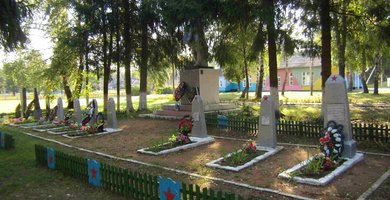 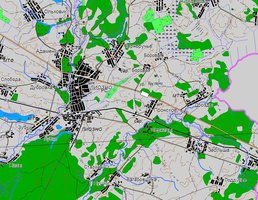 Тип воинского захоронения ВКТип воинского захоронения ВКТип воинского захоронения ВКТип воинского захоронения ВКТип воинского захоронения ВКТип воинского захоронения ВКТип воинского захоронения ВКТип воинского захоронения ВКТип воинского захоронения ВКБоевые действия 2МВБоевые действия 2МВБоевые действия 2МВБоевые действия 2МВБоевые действия 2МВБоевые действия 2МВБоевые действия 2МВБоевые действия 2МВБоевые действия 2МВДата захоронения 1943Дата захоронения 1943Дата захоронения 1943Дата захоронения 1943Дата захоронения 1943Дата захоронения 1943Дата захоронения 1943Дата захоронения 1943Дата захоронения 1943Дата установки памятника 1965Дата установки памятника 1965Дата установки памятника 1965Дата установки памятника 1965Дата установки памятника 1965Дата установки памятника 1965Дата установки памятника 1965Дата установки памятника 1965Дата установки памятника 1965Дата установки знака —Дата установки знака —Дата установки знака —Дата установки знака —Дата установки знака —Дата установки знака —Дата установки знака —Дата установки знака —Дата установки знака —Количество похороненныхКоличество похороненныхКоличество похороненныхКоличество похороненныхКоличество похороненныхИз нихИз нихИз нихИз нихИз нихИз нихИз нихИз нихИз нихИз нихКоличество похороненныхКоличество похороненныхКоличество похороненныхКоличество похороненныхКоличество похороненныхизвестныхизвестныхнеизвестныхнеизвестныхвоеннослу-жащихучастников сопротивле-нияучастников сопротивле-нияжертв войныжертв войнывоенноплен-ных2032032032032032032030020300000Описание захоронения СКУЛЬПТУРА ВОИНА С ВЕНКОМ. Н=5М. БЕЗ ОГРАЖДЕН. РАЗМЕР 15х7М. Описание захоронения СКУЛЬПТУРА ВОИНА С ВЕНКОМ. Н=5М. БЕЗ ОГРАЖДЕН. РАЗМЕР 15х7М. Описание захоронения СКУЛЬПТУРА ВОИНА С ВЕНКОМ. Н=5М. БЕЗ ОГРАЖДЕН. РАЗМЕР 15х7М. Описание захоронения СКУЛЬПТУРА ВОИНА С ВЕНКОМ. Н=5М. БЕЗ ОГРАЖДЕН. РАЗМЕР 15х7М. Описание захоронения СКУЛЬПТУРА ВОИНА С ВЕНКОМ. Н=5М. БЕЗ ОГРАЖДЕН. РАЗМЕР 15х7М. Описание захоронения СКУЛЬПТУРА ВОИНА С ВЕНКОМ. Н=5М. БЕЗ ОГРАЖДЕН. РАЗМЕР 15х7М. Описание захоронения СКУЛЬПТУРА ВОИНА С ВЕНКОМ. Н=5М. БЕЗ ОГРАЖДЕН. РАЗМЕР 15х7М. Описание захоронения СКУЛЬПТУРА ВОИНА С ВЕНКОМ. Н=5М. БЕЗ ОГРАЖДЕН. РАЗМЕР 15х7М. Описание захоронения СКУЛЬПТУРА ВОИНА С ВЕНКОМ. Н=5М. БЕЗ ОГРАЖДЕН. РАЗМЕР 15х7М. Описание захоронения СКУЛЬПТУРА ВОИНА С ВЕНКОМ. Н=5М. БЕЗ ОГРАЖДЕН. РАЗМЕР 15х7М. Описание захоронения СКУЛЬПТУРА ВОИНА С ВЕНКОМ. Н=5М. БЕЗ ОГРАЖДЕН. РАЗМЕР 15х7М. Описание захоронения СКУЛЬПТУРА ВОИНА С ВЕНКОМ. Н=5М. БЕЗ ОГРАЖДЕН. РАЗМЕР 15х7М. Описание захоронения СКУЛЬПТУРА ВОИНА С ВЕНКОМ. Н=5М. БЕЗ ОГРАЖДЕН. РАЗМЕР 15х7М. Описание захоронения СКУЛЬПТУРА ВОИНА С ВЕНКОМ. Н=5М. БЕЗ ОГРАЖДЕН. РАЗМЕР 15х7М. Описание захоронения СКУЛЬПТУРА ВОИНА С ВЕНКОМ. Н=5М. БЕЗ ОГРАЖДЕН. РАЗМЕР 15х7М. Описание захоронения СКУЛЬПТУРА ВОИНА С ВЕНКОМ. Н=5М. БЕЗ ОГРАЖДЕН. РАЗМЕР 15х7М. Описание захоронения СКУЛЬПТУРА ВОИНА С ВЕНКОМ. Н=5М. БЕЗ ОГРАЖДЕН. РАЗМЕР 15х7М. Описание захоронения СКУЛЬПТУРА ВОИНА С ВЕНКОМ. Н=5М. БЕЗ ОГРАЖДЕН. РАЗМЕР 15х7М. Описание захоронения СКУЛЬПТУРА ВОИНА С ВЕНКОМ. Н=5М. БЕЗ ОГРАЖДЕН. РАЗМЕР 15х7М. Описание захоронения СКУЛЬПТУРА ВОИНА С ВЕНКОМ. Н=5М. БЕЗ ОГРАЖДЕН. РАЗМЕР 15х7М. Описание захоронения СКУЛЬПТУРА ВОИНА С ВЕНКОМ. Н=5М. БЕЗ ОГРАЖДЕН. РАЗМЕР 15х7М. Описание захоронения СКУЛЬПТУРА ВОИНА С ВЕНКОМ. Н=5М. БЕЗ ОГРАЖДЕН. РАЗМЕР 15х7М. Описание захоронения СКУЛЬПТУРА ВОИНА С ВЕНКОМ. Н=5М. БЕЗ ОГРАЖДЕН. РАЗМЕР 15х7М. Описание захоронения СКУЛЬПТУРА ВОИНА С ВЕНКОМ. Н=5М. БЕЗ ОГРАЖДЕН. РАЗМЕР 15х7М. Описание захоронения СКУЛЬПТУРА ВОИНА С ВЕНКОМ. Н=5М. БЕЗ ОГРАЖДЕН. РАЗМЕР 15х7М. Описание захоронения СКУЛЬПТУРА ВОИНА С ВЕНКОМ. Н=5М. БЕЗ ОГРАЖДЕН. РАЗМЕР 15х7М. Описание захоронения СКУЛЬПТУРА ВОИНА С ВЕНКОМ. Н=5М. БЕЗ ОГРАЖДЕН. РАЗМЕР 15х7М. Описание захоронения СКУЛЬПТУРА ВОИНА С ВЕНКОМ. Н=5М. БЕЗ ОГРАЖДЕН. РАЗМЕР 15х7М. Описание захоронения СКУЛЬПТУРА ВОИНА С ВЕНКОМ. Н=5М. БЕЗ ОГРАЖДЕН. РАЗМЕР 15х7М. Описание захоронения СКУЛЬПТУРА ВОИНА С ВЕНКОМ. Н=5М. БЕЗ ОГРАЖДЕН. РАЗМЕР 15х7М. Описание захоронения СКУЛЬПТУРА ВОИНА С ВЕНКОМ. Н=5М. БЕЗ ОГРАЖДЕН. РАЗМЕР 15х7М. Описание захоронения СКУЛЬПТУРА ВОИНА С ВЕНКОМ. Н=5М. БЕЗ ОГРАЖДЕН. РАЗМЕР 15х7М. Описание захоронения СКУЛЬПТУРА ВОИНА С ВЕНКОМ. Н=5М. БЕЗ ОГРАЖДЕН. РАЗМЕР 15х7М. Описание захоронения СКУЛЬПТУРА ВОИНА С ВЕНКОМ. Н=5М. БЕЗ ОГРАЖДЕН. РАЗМЕР 15х7М. Описание захоронения СКУЛЬПТУРА ВОИНА С ВЕНКОМ. Н=5М. БЕЗ ОГРАЖДЕН. РАЗМЕР 15х7М. Описание захоронения СКУЛЬПТУРА ВОИНА С ВЕНКОМ. Н=5М. БЕЗ ОГРАЖДЕН. РАЗМЕР 15х7М. Описание захоронения СКУЛЬПТУРА ВОИНА С ВЕНКОМ. Н=5М. БЕЗ ОГРАЖДЕН. РАЗМЕР 15х7М. Описание захоронения СКУЛЬПТУРА ВОИНА С ВЕНКОМ. Н=5М. БЕЗ ОГРАЖДЕН. РАЗМЕР 15х7М. Описание захоронения СКУЛЬПТУРА ВОИНА С ВЕНКОМ. Н=5М. БЕЗ ОГРАЖДЕН. РАЗМЕР 15х7М. Описание захоронения СКУЛЬПТУРА ВОИНА С ВЕНКОМ. Н=5М. БЕЗ ОГРАЖДЕН. РАЗМЕР 15х7М. Описание захоронения СКУЛЬПТУРА ВОИНА С ВЕНКОМ. Н=5М. БЕЗ ОГРАЖДЕН. РАЗМЕР 15х7М. Описание захоронения СКУЛЬПТУРА ВОИНА С ВЕНКОМ. Н=5М. БЕЗ ОГРАЖДЕН. РАЗМЕР 15х7М. Описание захоронения СКУЛЬПТУРА ВОИНА С ВЕНКОМ. Н=5М. БЕЗ ОГРАЖДЕН. РАЗМЕР 15х7М. Описание захоронения СКУЛЬПТУРА ВОИНА С ВЕНКОМ. Н=5М. БЕЗ ОГРАЖДЕН. РАЗМЕР 15х7М. Описание захоронения СКУЛЬПТУРА ВОИНА С ВЕНКОМ. Н=5М. БЕЗ ОГРАЖДЕН. РАЗМЕР 15х7М. Описание захоронения СКУЛЬПТУРА ВОИНА С ВЕНКОМ. Н=5М. БЕЗ ОГРАЖДЕН. РАЗМЕР 15х7М. Описание захоронения СКУЛЬПТУРА ВОИНА С ВЕНКОМ. Н=5М. БЕЗ ОГРАЖДЕН. РАЗМЕР 15х7М. Описание захоронения СКУЛЬПТУРА ВОИНА С ВЕНКОМ. Н=5М. БЕЗ ОГРАЖДЕН. РАЗМЕР 15х7М. Описание захоронения СКУЛЬПТУРА ВОИНА С ВЕНКОМ. Н=5М. БЕЗ ОГРАЖДЕН. РАЗМЕР 15х7М. Описание захоронения СКУЛЬПТУРА ВОИНА С ВЕНКОМ. Н=5М. БЕЗ ОГРАЖДЕН. РАЗМЕР 15х7М. Описание захоронения СКУЛЬПТУРА ВОИНА С ВЕНКОМ. Н=5М. БЕЗ ОГРАЖДЕН. РАЗМЕР 15х7М. Описание захоронения СКУЛЬПТУРА ВОИНА С ВЕНКОМ. Н=5М. БЕЗ ОГРАЖДЕН. РАЗМЕР 15х7М. Описание захоронения СКУЛЬПТУРА ВОИНА С ВЕНКОМ. Н=5М. БЕЗ ОГРАЖДЕН. РАЗМЕР 15х7М. Описание захоронения СКУЛЬПТУРА ВОИНА С ВЕНКОМ. Н=5М. БЕЗ ОГРАЖДЕН. РАЗМЕР 15х7М. Описание захоронения СКУЛЬПТУРА ВОИНА С ВЕНКОМ. Н=5М. БЕЗ ОГРАЖДЕН. РАЗМЕР 15х7М. Описание захоронения СКУЛЬПТУРА ВОИНА С ВЕНКОМ. Н=5М. БЕЗ ОГРАЖДЕН. РАЗМЕР 15х7М. Описание захоронения СКУЛЬПТУРА ВОИНА С ВЕНКОМ. Н=5М. БЕЗ ОГРАЖДЕН. РАЗМЕР 15х7М. Описание захоронения СКУЛЬПТУРА ВОИНА С ВЕНКОМ. Н=5М. БЕЗ ОГРАЖДЕН. РАЗМЕР 15х7М. Описание захоронения СКУЛЬПТУРА ВОИНА С ВЕНКОМ. Н=5М. БЕЗ ОГРАЖДЕН. РАЗМЕР 15х7М. Описание захоронения СКУЛЬПТУРА ВОИНА С ВЕНКОМ. Н=5М. БЕЗ ОГРАЖДЕН. РАЗМЕР 15х7М. № п/п№ п/пвоинское звание воинское звание воинское звание фамилияфамилияимяимяотчествогод рожденияместо рожденияместо службы, должностьдата гибелиПричи на гибелиКате гория погиб шегоместо захо роне нияместо захо роне нияместо захо роне ниядополнительная информацияместо призыва дополнительная информация о месте захоронениядополнительная информация о месте захоронениядополнительная информация о месте захоронениядополнительная информация о месте захоронениядополнительная информация о месте захоронениядополнительная информация о месте захоронениядополнительная информация о месте захоронениядополнительная информация о месте захоронениядополнительная информация о месте захоронениядополнительная информация о месте захоронениядополнительная информация о месте захоронениядополнительная информация о месте захоронениядополнительная информация о месте захоронениядополнительная информация о месте захоронения11РядовойРядовойРядовойАБРАМОВАБРАМОВИОНИОНВАСИЛЬЕВИЧ1943Страна: Беларусь, Область: Витебская, Район: Лиозненский, Сельсовет: Лиозненский, НП: Черницы, деревняСтрана: Беларусь, Область: Витебская, Район: Лиозненский, Сельсовет: Лиозненский, НП: Черницы, деревняСтрана: Беларусь, Область: Витебская, Район: Лиозненский, Сельсовет: Лиозненский, НП: Черницы, деревня22КрасноармеецКрасноармеецКрасноармеецАБРАМОВСКИЙАБРАМОВСКИЙПАВЕЛПАВЕЛМИХАЙЛОВИЧ19231943Страна: Беларусь, Область: Витебская, Район: Лиозненский, Сельсовет: Лиозненский, НП: Черницы, деревняСтрана: Беларусь, Область: Витебская, Район: Лиозненский, Сельсовет: Лиозненский, НП: Черницы, деревняСтрана: Беларусь, Область: Витебская, Район: Лиозненский, Сельсовет: Лиозненский, НП: Черницы, деревня33Звание не известноЗвание не известноЗвание не известноАДИНАЕВАДИНАЕВТАИРТАИР19031943Страна: Беларусь, Область: Витебская, Район: Лиозненский, Сельсовет: Лиозненский, НП: Черницы, деревняСтрана: Беларусь, Область: Витебская, Район: Лиозненский, Сельсовет: Лиозненский, НП: Черницы, деревняСтрана: Беларусь, Область: Витебская, Район: Лиозненский, Сельсовет: Лиозненский, НП: Черницы, деревня44РядовойРядовойРядовойАКИМУТИНАКИМУТИНАФАНАСИЙАФАНАСИЙАКИМОВИЧ19061944Страна: Беларусь, Область: Витебская, Район: Лиозненский, Сельсовет: Лиозненский, НП: Черницы, деревняСтрана: Беларусь, Область: Витебская, Район: Лиозненский, Сельсовет: Лиозненский, НП: Черницы, деревняСтрана: Беларусь, Область: Витебская, Район: Лиозненский, Сельсовет: Лиозненский, НП: Черницы, деревня55РядовойРядовойРядовойАЛЕКСАНДРОВАЛЕКСАНДРОВПАНТЕЛЕЙПАНТЕЛЕЙИВАНОВИЧ18991943Страна: Беларусь, Область: Витебская, Район: Лиозненский, Сельсовет: Лиозненский, НП: Черницы, деревняСтрана: Беларусь, Область: Витебская, Район: Лиозненский, Сельсовет: Лиозненский, НП: Черницы, деревняСтрана: Беларусь, Область: Витебская, Район: Лиозненский, Сельсовет: Лиозненский, НП: Черницы, деревня66КрасноармеецКрасноармеецКрасноармеецАЛИЕВАЛИЕВУСМАНУСМАН19161944Страна: Беларусь, Область: Витебская, Район: Лиозненский, Сельсовет: Лиозненский, НП: Черницы, деревняСтрана: Беларусь, Область: Витебская, Район: Лиозненский, Сельсовет: Лиозненский, НП: Черницы, деревняСтрана: Беларусь, Область: Витебская, Район: Лиозненский, Сельсовет: Лиозненский, НП: Черницы, деревня77РядовойРядовойРядовойАЛЬТЖАНОВАЛЬТЖАНОВПАШАПАША19101944Страна: Беларусь, Область: Витебская, Район: Лиозненский, Сельсовет: Лиозненский, НП: Черницы, деревняСтрана: Беларусь, Область: Витебская, Район: Лиозненский, Сельсовет: Лиозненский, НП: Черницы, деревняСтрана: Беларусь, Область: Витебская, Район: Лиозненский, Сельсовет: Лиозненский, НП: Черницы, деревняВитебская обл, Лиозненский район, Черницкий сельсовет, юго-восточнее д. Дрозды 200 м88РядовойРядовойРядовойАНДРЕЕВАНДРЕЕВПАВЕЛПАВЕЛЛУКИЧ1944Страна: Беларусь, Область: Витебская, Район: Лиозненский, Сельсовет: Лиозненский, НП: Черницы, деревняСтрана: Беларусь, Область: Витебская, Район: Лиозненский, Сельсовет: Лиозненский, НП: Черницы, деревняСтрана: Беларусь, Область: Витебская, Район: Лиозненский, Сельсовет: Лиозненский, НП: Черницы, деревня99СержантСержантСержантАНДРЕЕВАНДРЕЕВМИХАИЛМИХАИЛАНДРЕЕВИЧ19051943Страна: Беларусь, Область: Витебская, Район: Лиозненский, Сельсовет: Лиозненский, НП: Черницы, деревняСтрана: Беларусь, Область: Витебская, Район: Лиозненский, Сельсовет: Лиозненский, НП: Черницы, деревняСтрана: Беларусь, Область: Витебская, Район: Лиозненский, Сельсовет: Лиозненский, НП: Черницы, деревняв районе д. Дрозды, Лиозненского района, Витебской области1010КрасноармеецКрасноармеецКрасноармеецАНТОНОВАНТОНОВВАСИЛИЙВАСИЛИЙСТЕПАНОВИЧ1908274 СД, 1944Страна: Беларусь, Область: Витебская, Район: Лиозненский, Сельсовет: Лиозненский, НП: Черницы, деревняСтрана: Беларусь, Область: Витебская, Район: Лиозненский, Сельсовет: Лиозненский, НП: Черницы, деревняСтрана: Беларусь, Область: Витебская, Район: Лиозненский, Сельсовет: Лиозненский, НП: Черницы, деревня1111Ст.лейтенантСт.лейтенантСт.лейтенантАСТАПОВАСТАПОВСЕРГЕЙСЕРГЕЙСЕРГЕЕВИЧ19091944Страна: Беларусь, Область: Витебская, Район: Лиозненский, Сельсовет: Лиозненский, НП: Черницы, деревняСтрана: Беларусь, Область: Витебская, Район: Лиозненский, Сельсовет: Лиозненский, НП: Черницы, деревняСтрана: Беларусь, Область: Витебская, Район: Лиозненский, Сельсовет: Лиозненский, НП: Черницы, деревня1212КрасноармеецКрасноармеецКрасноармеецАХМЕРОВАХМЕРОВФАЙЗУЛАФАЙЗУЛА19041943Страна: Беларусь, Область: Витебская, Район: Лиозненский, Сельсовет: Лиозненский, НП: Черницы, деревняСтрана: Беларусь, Область: Витебская, Район: Лиозненский, Сельсовет: Лиозненский, НП: Черницы, деревняСтрана: Беларусь, Область: Витебская, Район: Лиозненский, Сельсовет: Лиозненский, НП: Черницы, деревня1313Младший сержантМладший сержантМладший сержантАХМЕТНАБАЕВАХМЕТНАБАЕВКУРЛОГОЯНКУРЛОГОЯН190828 гв.тбр, 07.10.1943Страна: Беларусь, Область: Витебская, Район: Лиозненский, Сельсовет: Лиозненский, НП: Черницы, деревняСтрана: Беларусь, Область: Витебская, Район: Лиозненский, Сельсовет: Лиозненский, НП: Черницы, деревняСтрана: Беларусь, Область: Витебская, Район: Лиозненский, Сельсовет: Лиозненский, НП: Черницы, деревняЛиозненский р-н, д. Дрозды, восточнее, 700 м, могила № 681414КрасноармеецКрасноармеецКрасноармеецАХМЕТОВАХМЕТОВАХМЕТАХМЕТ19071943Страна: Беларусь, Область: Витебская, Район: Лиозненский, Сельсовет: Лиозненский, НП: Черницы, деревняСтрана: Беларусь, Область: Витебская, Район: Лиозненский, Сельсовет: Лиозненский, НП: Черницы, деревняСтрана: Беларусь, Область: Витебская, Район: Лиозненский, Сельсовет: Лиозненский, НП: Черницы, деревня1515КрасноармеецКрасноармеецКрасноармеецБАБАДЖАНОВБАБАДЖАНОВБАБОДЖАНБАБОДЖАН1944Страна: Беларусь, Область: Витебская, Район: Лиозненский, Сельсовет: Лиозненский, НП: Черницы, деревняСтрана: Беларусь, Область: Витебская, Район: Лиозненский, Сельсовет: Лиозненский, НП: Черницы, деревняСтрана: Беларусь, Область: Витебская, Район: Лиозненский, Сельсовет: Лиозненский, НП: Черницы, деревня1616РядовойРядовойРядовойБАЙДАРОВБАЙДАРОВМУРСАЛМУРСАЛ19031943Страна: Беларусь, Область: Витебская, Район: Лиозненский, Сельсовет: Лиозненский, НП: Черницы, деревняСтрана: Беларусь, Область: Витебская, Район: Лиозненский, Сельсовет: Лиозненский, НП: Черницы, деревняСтрана: Беларусь, Область: Витебская, Район: Лиозненский, Сельсовет: Лиозненский, НП: Черницы, деревняВитебская обл, Лиозненский район, Черницкий сельсовет, юго-восточнее д. Дрозды 200 м1717КрасноармеецКрасноармеецКрасноармеецБАЛОБАНОВБАЛОБАНОВИВАНИВАНИВАНОВИЧ1944Страна: Беларусь, Область: Витебская, Район: Лиозненский, Сельсовет: Лиозненский, НП: Черницы, деревняСтрана: Беларусь, Область: Витебская, Район: Лиозненский, Сельсовет: Лиозненский, НП: Черницы, деревняСтрана: Беларусь, Область: Витебская, Район: Лиозненский, Сельсовет: Лиозненский, НП: Черницы, деревня1818РядовойРядовойРядовойБАЛЫШОВБАЛЫШОВСЕРГЕЙСЕРГЕЙДМИТРИЕВИЧ19091943Страна: Беларусь, Область: Витебская, Район: Лиозненский, Сельсовет: Лиозненский, НП: Черницы, деревняСтрана: Беларусь, Область: Витебская, Район: Лиозненский, Сельсовет: Лиозненский, НП: Черницы, деревняСтрана: Беларусь, Область: Витебская, Район: Лиозненский, Сельсовет: Лиозненский, НП: Черницы, деревня1919Ст.лейтенантСт.лейтенантСт.лейтенантБАРАНОВБАРАНОВИВАНИВАНИВАНОВИЧ19061943Страна: Беларусь, Область: Витебская, Район: Лиозненский, Сельсовет: Лиозненский, НП: Черницы, деревняСтрана: Беларусь, Область: Витебская, Район: Лиозненский, Сельсовет: Лиозненский, НП: Черницы, деревняСтрана: Беларусь, Область: Витебская, Район: Лиозненский, Сельсовет: Лиозненский, НП: Черницы, деревня2020РядовойРядовойРядовойБЕЛОЗЕРОВБЕЛОЗЕРОВВАСИЛИЙВАСИЛИЙАНДРЕЕВИЧ19121943Страна: Беларусь, Область: Витебская, Район: Лиозненский, Сельсовет: Лиозненский, НП: Черницы, деревняСтрана: Беларусь, Область: Витебская, Район: Лиозненский, Сельсовет: Лиозненский, НП: Черницы, деревняСтрана: Беларусь, Область: Витебская, Район: Лиозненский, Сельсовет: Лиозненский, НП: Черницы, деревня2121Мл.сержантМл.сержантМл.сержантБЕЛЬСКИЙБЕЛЬСКИЙИВАНИВАНСТЕПАНОВИЧ1944Страна: Беларусь, Область: Витебская, Район: Лиозненский, Сельсовет: Лиозненский, НП: Черницы, деревняСтрана: Беларусь, Область: Витебская, Район: Лиозненский, Сельсовет: Лиозненский, НП: Черницы, деревняСтрана: Беларусь, Область: Витебская, Район: Лиозненский, Сельсовет: Лиозненский, НП: Черницы, деревня2222РядовойРядовойРядовойБЕРЕЗНИЦКИЙБЕРЕЗНИЦКИЙАЛЕКСЕЙАЛЕКСЕЙДАНИЛОВИЧ19171943Страна: Беларусь, Область: Витебская, Район: Лиозненский, Сельсовет: Лиозненский, НП: Черницы, деревняСтрана: Беларусь, Область: Витебская, Район: Лиозненский, Сельсовет: Лиозненский, НП: Черницы, деревняСтрана: Беларусь, Область: Витебская, Район: Лиозненский, Сельсовет: Лиозненский, НП: Черницы, деревняв районе д. Дрозды, Лиозненского района, Витебской области2323СержантСержантСержантБОЖЕНОВБОЖЕНОВВАСИЛИЙВАСИЛИЙНИКОЛАЕВИЧ19131943Страна: Беларусь, Область: Витебская, Район: Лиозненский, Сельсовет: Лиозненский, НП: Черницы, деревняСтрана: Беларусь, Область: Витебская, Район: Лиозненский, Сельсовет: Лиозненский, НП: Черницы, деревняСтрана: Беларусь, Область: Витебская, Район: Лиозненский, Сельсовет: Лиозненский, НП: Черницы, деревня2424КрасноармеецКрасноармеецКрасноармеецБОРИСОВБОРИСОВПЕТРПЕТРБОРИСОВИЧ18951944Страна: Беларусь, Область: Витебская, Район: Лиозненский, Сельсовет: Лиозненский, НП: Черницы, деревняСтрана: Беларусь, Область: Витебская, Район: Лиозненский, Сельсовет: Лиозненский, НП: Черницы, деревняСтрана: Беларусь, Область: Витебская, Район: Лиозненский, Сельсовет: Лиозненский, НП: Черницы, деревня2525РядовойРядовойРядовойБОРОДИНБОРОДИНАЛЕКСАНДРАЛЕКСАНДРФЁДОРОВИЧ19101944Страна: Беларусь, Область: Витебская, Район: Лиозненский, Сельсовет: Лиозненский, НП: Черницы, деревняСтрана: Беларусь, Область: Витебская, Район: Лиозненский, Сельсовет: Лиозненский, НП: Черницы, деревняСтрана: Беларусь, Область: Витебская, Район: Лиозненский, Сельсовет: Лиозненский, НП: Черницы, деревняв районе д. Дрозды, Лиозненского района, Витебской области2626РядовойРядовойРядовойБУРАНОВБУРАНОВПАРМЯНПАРМЯН19111944Страна: Беларусь, Область: Витебская, Район: Лиозненский, Сельсовет: Лиозненский, НП: Черницы, деревняСтрана: Беларусь, Область: Витебская, Район: Лиозненский, Сельсовет: Лиозненский, НП: Черницы, деревняСтрана: Беларусь, Область: Витебская, Район: Лиозненский, Сельсовет: Лиозненский, НП: Черницы, деревняВитебская обл, Лиозненский район, Черницкий сельсовет, юго-восточнее д. Дрозды 200 м2727РядовойРядовойРядовойБУХАНЦЕВБУХАНЦЕВФИЛИППФИЛИППАЛЕКСЕЕВИЧ19051944Страна: Беларусь, Область: Витебская, Район: Лиозненский, Сельсовет: Лиозненский, НП: Черницы, деревняСтрана: Беларусь, Область: Витебская, Район: Лиозненский, Сельсовет: Лиозненский, НП: Черницы, деревняСтрана: Беларусь, Область: Витебская, Район: Лиозненский, Сельсовет: Лиозненский, НП: Черницы, деревняЛес в 3 км южнее ст. Лиозно, Витебской обл. , могила № 14,2 ряд, 2 с востока2828РядовойРядовойРядовойВАРДАНЬЯНВАРДАНЬЯНМЫКРТИЧМЫКРТИЧАЙЕЛОВИЧ19241944Страна: Беларусь, Область: Витебская, Район: Лиозненский, Сельсовет: Лиозненский, НП: Черницы, деревняСтрана: Беларусь, Область: Витебская, Район: Лиозненский, Сельсовет: Лиозненский, НП: Черницы, деревняСтрана: Беларусь, Область: Витебская, Район: Лиозненский, Сельсовет: Лиозненский, НП: Черницы, деревняВитебская обл, Лиозненский район, Черницкий сельсовет, юго-восточнее д. Дрозды 200 м2929РядовойРядовойРядовойВАСИЛЬЕВВАСИЛЬЕВЕФИМЕФИММИХАЙЛОВИЧ19071944Страна: Беларусь, Область: Витебская, Район: Лиозненский, Сельсовет: Лиозненский, НП: Черницы, деревняСтрана: Беларусь, Область: Витебская, Район: Лиозненский, Сельсовет: Лиозненский, НП: Черницы, деревняСтрана: Беларусь, Область: Витебская, Район: Лиозненский, Сельсовет: Лиозненский, НП: Черницы, деревняЛес в 3 км южнее ст. Лиозно, Витебской обл. , могила № 14, 1 ряд, 1 с востока3030КрасноармеецКрасноармеецКрасноармеецВЕТРОВВЕТРОВЕВГЕНИЙЕВГЕНИЙЯКОВЛЕВИЧ18991943Страна: Беларусь, Область: Витебская, Район: Лиозненский, Сельсовет: Лиозненский, НП: Черницы, деревняСтрана: Беларусь, Область: Витебская, Район: Лиозненский, Сельсовет: Лиозненский, НП: Черницы, деревняСтрана: Беларусь, Область: Витебская, Район: Лиозненский, Сельсовет: Лиозненский, НП: Черницы, деревня3131КрасноармеецКрасноармеецКрасноармеецВИКЕНТЬЕВВИКЕНТЬЕВИВАНИВАНФИЛИППОВИЧ19221944Страна: Беларусь, Область: Витебская, Район: Лиозненский, Сельсовет: Лиозненский, НП: Черницы, деревняСтрана: Беларусь, Область: Витебская, Район: Лиозненский, Сельсовет: Лиозненский, НП: Черницы, деревняСтрана: Беларусь, Область: Витебская, Район: Лиозненский, Сельсовет: Лиозненский, НП: Черницы, деревня3232СтаршинаСтаршинаСтаршинаВИКТОРОВВИКТОРОВФЕДОРФЕДОРВИКТОРОВИЧ19071943Страна: Беларусь, Область: Витебская, Район: Лиозненский, Сельсовет: Лиозненский, НП: Черницы, деревняСтрана: Беларусь, Область: Витебская, Район: Лиозненский, Сельсовет: Лиозненский, НП: Черницы, деревняСтрана: Беларусь, Область: Витебская, Район: Лиозненский, Сельсовет: Лиозненский, НП: Черницы, деревня3333РядовойРядовойРядовойВЛАСОВВЛАСОВЛЕОНТИЙЛЕОНТИЙВАСИЛЬЕВИЧ1943Страна: Беларусь, Область: Витебская, Район: Лиозненский, Сельсовет: Лиозненский, НП: Черницы, деревняСтрана: Беларусь, Область: Витебская, Район: Лиозненский, Сельсовет: Лиозненский, НП: Черницы, деревняСтрана: Беларусь, Область: Витебская, Район: Лиозненский, Сельсовет: Лиозненский, НП: Черницы, деревня3434Звание не известноЗвание не известноЗвание не известноВОЙТЕХОВИЧВОЙТЕХОВИЧИВАНИВАНЗАХАРОВИЧ1943Страна: Беларусь, Область: Витебская, Район: Лиозненский, Сельсовет: Лиозненский, НП: Черницы, деревняСтрана: Беларусь, Область: Витебская, Район: Лиозненский, Сельсовет: Лиозненский, НП: Черницы, деревняСтрана: Беларусь, Область: Витебская, Район: Лиозненский, Сельсовет: Лиозненский, НП: Черницы, деревня3535РядовойРядовойРядовойГАЛИФАНОВГАЛИФАНОВХАТАБУЛЛХАТАБУЛЛ19091944Страна: Беларусь, Область: Витебская, Район: Лиозненский, Сельсовет: Лиозненский, НП: Черницы, деревняСтрана: Беларусь, Область: Витебская, Район: Лиозненский, Сельсовет: Лиозненский, НП: Черницы, деревняСтрана: Беларусь, Область: Витебская, Район: Лиозненский, Сельсовет: Лиозненский, НП: Черницы, деревняв районе д. Дрозды, Лиозненского района, Витебской области3636КрасноармеецКрасноармеецКрасноармеецГАПОНОВГАПОНОВАЛЕКСЕЙАЛЕКСЕЙПЕТРОВИЧ19091943Страна: Беларусь, Область: Витебская, Район: Лиозненский, Сельсовет: Лиозненский, НП: Черницы, деревняСтрана: Беларусь, Область: Витебская, Район: Лиозненский, Сельсовет: Лиозненский, НП: Черницы, деревняСтрана: Беларусь, Область: Витебская, Район: Лиозненский, Сельсовет: Лиозненский, НП: Черницы, деревняв районе д. Дрозды, Лиозненского района, Витебской области3737РядовойРядовойРядовойГЕРАСИМОВГЕРАСИМОВМИХАИЛМИХАИЛИВАНОВИЧ19021943Страна: Беларусь, Область: Витебская, Район: Лиозненский, Сельсовет: Лиозненский, НП: Черницы, деревняСтрана: Беларусь, Область: Витебская, Район: Лиозненский, Сельсовет: Лиозненский, НП: Черницы, деревняСтрана: Беларусь, Область: Витебская, Район: Лиозненский, Сельсовет: Лиозненский, НП: Черницы, деревня3838РядовойРядовойРядовойГИГИЛЯНГИГИЛЯНИВАНИВАНГРИГОРЬЕВИЧ192513.02.1944Страна: Беларусь, Область: Витебская, Район: Лиозненский, Сельсовет: Лиозненский, НП: Черницы, деревняСтрана: Беларусь, Область: Витебская, Район: Лиозненский, Сельсовет: Лиозненский, НП: Черницы, деревняСтрана: Беларусь, Область: Витебская, Район: Лиозненский, Сельсовет: Лиозненский, НП: Черницы, деревняМ. зах. : Витебская обл. ; Лиозненский р-н; ст. Лиозно; 3 км южнее; мог. 14 М. рожд. : г. Тбилиси; Советская ул. ; 125 М. службы:620 СП Прич. гиб. :умеp от pан3939рядовойрядовойрядовойГИНИАТУЛИНГИНИАТУЛИНАХМЕДАХМЕДЗ191128 гв.тбр, 08.10.1943Страна: Беларусь, Область: Витебская, Район: Лиозненский, Сельсовет: Лиозненский, НП: Черницы, деревняСтрана: Беларусь, Область: Витебская, Район: Лиозненский, Сельсовет: Лиозненский, НП: Черницы, деревняСтрана: Беларусь, Область: Витебская, Район: Лиозненский, Сельсовет: Лиозненский, НП: Черницы, деревняБелорусская ССР, Витебская обл. , Лиозненский р-н, д. Озеры, юго-восточнее, 200 м, могила № 744040РядовойРядовойРядовойГЛУХИХГЛУХИХАЛЕКСАНДРАЛЕКСАНДРВАСИЛЬЕВИЧ19141944Страна: Беларусь, Область: Витебская, Район: Лиозненский, Сельсовет: Лиозненский, НП: Черницы, деревняСтрана: Беларусь, Область: Витебская, Район: Лиозненский, Сельсовет: Лиозненский, НП: Черницы, деревняСтрана: Беларусь, Область: Витебская, Район: Лиозненский, Сельсовет: Лиозненский, НП: Черницы, деревняв районе д. Дрозды, Лиозненского района, Витебской области4141ЕфрейторЕфрейторЕфрейторГОЛЕВГОЛЕВФЕДОРФЕДОРИВАНОВИЧ19121943Страна: Беларусь, Область: Витебская, Район: Лиозненский, Сельсовет: Лиозненский, НП: Черницы, деревняСтрана: Беларусь, Область: Витебская, Район: Лиозненский, Сельсовет: Лиозненский, НП: Черницы, деревняСтрана: Беларусь, Область: Витебская, Район: Лиозненский, Сельсовет: Лиозненский, НП: Черницы, деревня4242Мл.лейтенантМл.лейтенантМл.лейтенантГОЛОВИХИНГОЛОВИХИНАЛЕКСЕЙАЛЕКСЕЙВАСИЛЬЕВИЧ19231943Страна: Беларусь, Область: Витебская, Район: Лиозненский, Сельсовет: Лиозненский, НП: Черницы, деревняСтрана: Беларусь, Область: Витебская, Район: Лиозненский, Сельсовет: Лиозненский, НП: Черницы, деревняСтрана: Беларусь, Область: Витебская, Район: Лиозненский, Сельсовет: Лиозненский, НП: Черницы, деревня4343Звание не известноЗвание не известноЗвание не известноГОЛОВЛЕВАГОЛОВЛЕВАМАРИЯМАРИЯЕГОРОВНА19231943Страна: Беларусь, Область: Витебская, Район: Лиозненский, Сельсовет: Лиозненский, НП: Черницы, деревняСтрана: Беларусь, Область: Витебская, Район: Лиозненский, Сельсовет: Лиозненский, НП: Черницы, деревняСтрана: Беларусь, Область: Витебская, Район: Лиозненский, Сельсовет: Лиозненский, НП: Черницы, деревня4444РядовойРядовойРядовойГОРОДНИЙГОРОДНИЙПЕТРПЕТРИВАНОВИЧ1944Страна: Беларусь, Область: Витебская, Район: Лиозненский, Сельсовет: Лиозненский, НП: Черницы, деревняСтрана: Беларусь, Область: Витебская, Район: Лиозненский, Сельсовет: Лиозненский, НП: Черницы, деревняСтрана: Беларусь, Область: Витебская, Район: Лиозненский, Сельсовет: Лиозненский, НП: Черницы, деревня4545КрасноармеецКрасноармеецКрасноармеецГРУДКИНГРУДКИННИКАЛАЙНИКАЛАЙСТЕФАНОВИЧ19221943Страна: Беларусь, Область: Витебская, Район: Лиозненский, Сельсовет: Лиозненский, НП: Черницы, деревняСтрана: Беларусь, Область: Витебская, Район: Лиозненский, Сельсовет: Лиозненский, НП: Черницы, деревняСтрана: Беларусь, Область: Витебская, Район: Лиозненский, Сельсовет: Лиозненский, НП: Черницы, деревня4646Мл.сержантМл.сержантМл.сержантГУЙМАНОВГУЙМАНОВГРИГОРИЙГРИГОРИЙФЕДОРОВИЧ1943Страна: Беларусь, Область: Витебская, Район: Лиозненский, Сельсовет: Лиозненский, НП: Черницы, деревняСтрана: Беларусь, Область: Витебская, Район: Лиозненский, Сельсовет: Лиозненский, НП: Черницы, деревняСтрана: Беларусь, Область: Витебская, Район: Лиозненский, Сельсовет: Лиозненский, НП: Черницы, деревня4747РядовойРядовойРядовойДАВЫДОВДАВЫДОВИВАНИВАНАЛЕКСАНДРОВИЧ1944Страна: Беларусь, Область: Витебская, Район: Лиозненский, Сельсовет: Лиозненский, НП: Черницы, деревняСтрана: Беларусь, Область: Витебская, Район: Лиозненский, Сельсовет: Лиозненский, НП: Черницы, деревняСтрана: Беларусь, Область: Витебская, Район: Лиозненский, Сельсовет: Лиозненский, НП: Черницы, деревня4848КрасноармеецКрасноармеецКрасноармеецДЕДКОВДЕДКОВЕФИМЕФИМЯКОВЛЕВИЧ1943Страна: Беларусь, Область: Витебская, Район: Лиозненский, Сельсовет: Лиозненский, НП: Черницы, деревняСтрана: Беларусь, Область: Витебская, Район: Лиозненский, Сельсовет: Лиозненский, НП: Черницы, деревняСтрана: Беларусь, Область: Витебская, Район: Лиозненский, Сельсовет: Лиозненский, НП: Черницы, деревня4949КрасноармеецКрасноармеецКрасноармеецДЕМЕНЕВДЕМЕНЕВТИМОФЕЙТИМОФЕЙАНДРЕЕВИЧ1944Страна: Беларусь, Область: Витебская, Район: Лиозненский, Сельсовет: Лиозненский, НП: Черницы, деревняСтрана: Беларусь, Область: Витебская, Район: Лиозненский, Сельсовет: Лиозненский, НП: Черницы, деревняСтрана: Беларусь, Область: Витебская, Район: Лиозненский, Сельсовет: Лиозненский, НП: Черницы, деревня5050СержантСержантСержантДЕНИЩЕВДЕНИЩЕВСЕРГЕЙСЕРГЕЙФЕДОРОВИЧ1944Страна: Беларусь, Область: Витебская, Район: Лиозненский, Сельсовет: Лиозненский, НП: Черницы, деревняСтрана: Беларусь, Область: Витебская, Район: Лиозненский, Сельсовет: Лиозненский, НП: Черницы, деревняСтрана: Беларусь, Область: Витебская, Район: Лиозненский, Сельсовет: Лиозненский, НП: Черницы, деревня5151РядовойРядовойРядовойДМИТРТЕВДМИТРТЕВАЛЕКСАНДРАЛЕКСАНДРВАСИЛЬЕВИЧ19251944Страна: Беларусь, Область: Витебская, Район: Лиозненский, Сельсовет: Лиозненский, НП: Черницы, деревняСтрана: Беларусь, Область: Витебская, Район: Лиозненский, Сельсовет: Лиозненский, НП: Черницы, деревняСтрана: Беларусь, Область: Витебская, Район: Лиозненский, Сельсовет: Лиозненский, НП: Черницы, деревня5252КрасноармеецКрасноармеецКрасноармеецДОЛГОВДОЛГОВМИХАИЛМИХАИЛГРИГОРЬЕВИЧ19171944Страна: Беларусь, Область: Витебская, Район: Лиозненский, Сельсовет: Лиозненский, НП: Черницы, деревняСтрана: Беларусь, Область: Витебская, Район: Лиозненский, Сельсовет: Лиозненский, НП: Черницы, деревняСтрана: Беларусь, Область: Витебская, Район: Лиозненский, Сельсовет: Лиозненский, НП: Черницы, деревня5353КрасноармеецКрасноармеецКрасноармеецДРАЗДОВДРАЗДОВФЕДОРФЕДОРКОНСТАНТИНОВИЧ1944Страна: Беларусь, Область: Витебская, Район: Лиозненский, Сельсовет: Лиозненский, НП: Черницы, деревняСтрана: Беларусь, Область: Витебская, Район: Лиозненский, Сельсовет: Лиозненский, НП: Черницы, деревняСтрана: Беларусь, Область: Витебская, Район: Лиозненский, Сельсовет: Лиозненский, НП: Черницы, деревня5454КрасноармеецКрасноармеецКрасноармеецЕСЕНЕВЕСЕНЕВВАСИЛИЙВАСИЛИЙМИХАЙЛОВИЧ19061943Страна: Беларусь, Область: Витебская, Район: Лиозненский, Сельсовет: Лиозненский, НП: Черницы, деревняСтрана: Беларусь, Область: Витебская, Район: Лиозненский, Сельсовет: Лиозненский, НП: Черницы, деревняСтрана: Беларусь, Область: Витебская, Район: Лиозненский, Сельсовет: Лиозненский, НП: Черницы, деревня5555КрасноармеецКрасноармеецКрасноармеецЖУЛЕНКОВЖУЛЕНКОВМАКСИММАКСИММАТВЕЕВИЧ19001943Страна: Беларусь, Область: Витебская, Район: Лиозненский, Сельсовет: Лиозненский, НП: Черницы, деревняСтрана: Беларусь, Область: Витебская, Район: Лиозненский, Сельсовет: Лиозненский, НП: Черницы, деревняСтрана: Беларусь, Область: Витебская, Район: Лиозненский, Сельсовет: Лиозненский, НП: Черницы, деревня5656Мл.лейтенантМл.лейтенантМл.лейтенантЗАГАЙНОВЗАГАЙНОВЕГОРЕГОРЯКОВЛЕВИЧ19131943Страна: Беларусь, Область: Витебская, Район: Лиозненский, Сельсовет: Лиозненский, НП: Черницы, деревняСтрана: Беларусь, Область: Витебская, Район: Лиозненский, Сельсовет: Лиозненский, НП: Черницы, деревняСтрана: Беларусь, Область: Витебская, Район: Лиозненский, Сельсовет: Лиозненский, НП: Черницы, деревня5757Мл.сержантМл.сержантМл.сержантЗАЗУХИНЗАЗУХИНСЕЛИФАНСЕЛИФАНДМИТРИЕВИЧ19221943Страна: Беларусь, Область: Витебская, Район: Лиозненский, Сельсовет: Лиозненский, НП: Черницы, деревняСтрана: Беларусь, Область: Витебская, Район: Лиозненский, Сельсовет: Лиозненский, НП: Черницы, деревняСтрана: Беларусь, Область: Витебская, Район: Лиозненский, Сельсовет: Лиозненский, НП: Черницы, деревня5858КрасноармеецКрасноармеецКрасноармеецЗАЙЦЕВЗАЙЦЕВАНДРЕЙАНДРЕЙКОНСТАНТИНОВИЧ19081944Страна: Беларусь, Область: Витебская, Район: Лиозненский, Сельсовет: Лиозненский, НП: Черницы, деревняСтрана: Беларусь, Область: Витебская, Район: Лиозненский, Сельсовет: Лиозненский, НП: Черницы, деревняСтрана: Беларусь, Область: Витебская, Район: Лиозненский, Сельсовет: Лиозненский, НП: Черницы, деревня5959звание не известнозвание не известнозвание не известноЗАХАРОВЗАХАРОВПЕТРПЕТРИЛЬИЧ1943Страна: Беларусь, Область: Витебская, Район: Лиозненский, Сельсовет: Лиозненский, НП: Черницы, деревняСтрана: Беларусь, Область: Витебская, Район: Лиозненский, Сельсовет: Лиозненский, НП: Черницы, деревняСтрана: Беларусь, Область: Витебская, Район: Лиозненский, Сельсовет: Лиозненский, НП: Черницы, деревня6060КрасноармеецКрасноармеецКрасноармеецЗАХАРЧЕНКОЗАХАРЧЕНКОТРОФИМТРОФИМАЛЕКСЕЕВИЧ19021944Страна: Беларусь, Область: Витебская, Район: Лиозненский, Сельсовет: Лиозненский, НП: Черницы, деревняСтрана: Беларусь, Область: Витебская, Район: Лиозненский, Сельсовет: Лиозненский, НП: Черницы, деревняСтрана: Беларусь, Область: Витебская, Район: Лиозненский, Сельсовет: Лиозненский, НП: Черницы, деревня6161КрасноармеецКрасноармеецКрасноармеецЗЕЛЬЮЕРМАНЗЕЛЬЮЕРМАНАБРАМАБРАМЛЕЙБОВИЧ1943Страна: Беларусь, Область: Витебская, Район: Лиозненский, Сельсовет: Лиозненский, НП: Черницы, деревняСтрана: Беларусь, Область: Витебская, Район: Лиозненский, Сельсовет: Лиозненский, НП: Черницы, деревняСтрана: Беларусь, Область: Витебская, Район: Лиозненский, Сельсовет: Лиозненский, НП: Черницы, деревня6262РядовойРядовойРядовойЗИБАЕВЗИБАЕВИРЬЯМАЛИРЬЯМАЛ19081944Страна: Беларусь, Область: Витебская, Район: Лиозненский, Сельсовет: Лиозненский, НП: Черницы, деревняСтрана: Беларусь, Область: Витебская, Район: Лиозненский, Сельсовет: Лиозненский, НП: Черницы, деревняСтрана: Беларусь, Область: Витебская, Район: Лиозненский, Сельсовет: Лиозненский, НП: Черницы, деревняЛес в 3 км южнее ст. Лиозно, Витебской обл. , могила № 14,2 ряд, 3 с востока6363Ст.сержантСт.сержантСт.сержантЗИБАРОВЗИБАРОВНИКОЛАЙНИКОЛАЙВАСИЛЬЕВИЧ19241943Страна: Беларусь, Область: Витебская, Район: Лиозненский, Сельсовет: Лиозненский, НП: Черницы, деревняСтрана: Беларусь, Область: Витебская, Район: Лиозненский, Сельсовет: Лиозненский, НП: Черницы, деревняСтрана: Беларусь, Область: Витебская, Район: Лиозненский, Сельсовет: Лиозненский, НП: Черницы, деревня6464сержантсержантсержантЗНАКОМЕНКОЗНАКОМЕНКОИВАНИВАНЕФИМОВИЧ190928 гв.тбр, 07.10.1943Страна: Беларусь, Область: Витебская, Район: Лиозненский, Сельсовет: Лиозненский, НП: Черницы, деревняСтрана: Беларусь, Область: Витебская, Район: Лиозненский, Сельсовет: Лиозненский, НП: Черницы, деревняСтрана: Беларусь, Область: Витебская, Район: Лиозненский, Сельсовет: Лиозненский, НП: Черницы, деревняЛиозненский р-н, д. Дрозды, восточнее, 700 м, могила № 676565РядовойРядовойРядовойЗУЙКОВЗУЙКОВКОНСТАНТИНКОНСТАНТИНАЛЕКСАНДРОВИЧ19111943Страна: Беларусь, Область: Витебская, Район: Лиозненский, Сельсовет: Лиозненский, НП: Черницы, деревняСтрана: Беларусь, Область: Витебская, Район: Лиозненский, Сельсовет: Лиозненский, НП: Черницы, деревняСтрана: Беларусь, Область: Витебская, Район: Лиозненский, Сельсовет: Лиозненский, НП: Черницы, деревня6666Ст.сержантСт.сержантСт.сержантИВАНОВИВАНОВГЕОРГИЙГЕОРГИЙВАСИЛЬЕВИЧ1943Страна: Беларусь, Область: Витебская, Район: Лиозненский, Сельсовет: Лиозненский, НП: Черницы, деревняСтрана: Беларусь, Область: Витебская, Район: Лиозненский, Сельсовет: Лиозненский, НП: Черницы, деревняСтрана: Беларусь, Область: Витебская, Район: Лиозненский, Сельсовет: Лиозненский, НП: Черницы, деревняВитебская обл, Лиозненский район, Черницкий сельсовет, юго-восточнее д. Дрозды 200 м6767РядовойРядовойРядовойИВАНОВИВАНОВСЕМЁНСЕМЁНИЛЬИЧ1944Страна: Беларусь, Область: Витебская, Район: Лиозненский, Сельсовет: Лиозненский, НП: Черницы, деревняСтрана: Беларусь, Область: Витебская, Район: Лиозненский, Сельсовет: Лиозненский, НП: Черницы, деревняСтрана: Беларусь, Область: Витебская, Район: Лиозненский, Сельсовет: Лиозненский, НП: Черницы, деревняЛес в 3 км южнее ст. Лиозно, Витебской обл. , могила № 14, 1 ряд, 2 с востока6868Ст.сержантСт.сержантСт.сержантИВАНОВИВАНОВГРИГОРИЙГРИГОРИЙВАСИЛЬЕВИЧ18991944Страна: Беларусь, Область: Витебская, Район: Лиозненский, Сельсовет: Лиозненский, НП: Черницы, деревняСтрана: Беларусь, Область: Витебская, Район: Лиозненский, Сельсовет: Лиозненский, НП: Черницы, деревняСтрана: Беларусь, Область: Витебская, Район: Лиозненский, Сельсовет: Лиозненский, НП: Черницы, деревня6969сержантсержантсержантИЗМАЙЛОВИЗМАЙЛОВАХТАБАХТАБИЗМАЙЛОВИЧ28 гв.тбр, 08.10.1943Страна: Беларусь, Область: Витебская, Район: Лиозненский, Сельсовет: Лиозненский, НП: Черницы, деревняСтрана: Беларусь, Область: Витебская, Район: Лиозненский, Сельсовет: Лиозненский, НП: Черницы, деревняСтрана: Беларусь, Область: Витебская, Район: Лиозненский, Сельсовет: Лиозненский, НП: Черницы, деревняЛиозненский р-н, д. Озеры, юго-восточнее, 200 м, могила № 707070КрасноармеецКрасноармеецКрасноармеецИЛЮШЕНКОИЛЮШЕНКОВЯЧЕСЛАВВЯЧЕСЛАВФЕДОРОВИЧ1944Страна: Беларусь, Область: Витебская, Район: Лиозненский, Сельсовет: Лиозненский, НП: Черницы, деревняСтрана: Беларусь, Область: Витебская, Район: Лиозненский, Сельсовет: Лиозненский, НП: Черницы, деревняСтрана: Беларусь, Область: Витебская, Район: Лиозненский, Сельсовет: Лиозненский, НП: Черницы, деревня7171РядовойРядовойРядовойИСАКОВИСАКОВАТАЖАНАТАЖАН19221944Страна: Беларусь, Область: Витебская, Район: Лиозненский, Сельсовет: Лиозненский, НП: Черницы, деревняСтрана: Беларусь, Область: Витебская, Район: Лиозненский, Сельсовет: Лиозненский, НП: Черницы, деревняСтрана: Беларусь, Область: Витебская, Район: Лиозненский, Сельсовет: Лиозненский, НП: Черницы, деревняВитебская обл, Лиозненский район, Черницкий сельсовет, юго-восточнее д. Дрозды 200 м7272рядовойрядовойрядовойИСПРАВНИКОВИСПРАВНИКОВИВАНИВАНАЛЕКСЕЕВИЧ189828 гв.тбр, 08.10.1943Страна: Беларусь, Область: Витебская, Район: Лиозненский, Сельсовет: Лиозненский, НП: Черницы, деревняСтрана: Беларусь, Область: Витебская, Район: Лиозненский, Сельсовет: Лиозненский, НП: Черницы, деревняСтрана: Беларусь, Область: Витебская, Район: Лиозненский, Сельсовет: Лиозненский, НП: Черницы, деревняЛиозненский р-н, д. Озеры, юго-восточнее, 200 м, могила № 727373РядовойРядовойРядовойКАЖИОНИНКАЖИОНИНССА1944Страна: Беларусь, Область: Витебская, Район: Лиозненский, Сельсовет: Лиозненский, НП: Черницы, деревняСтрана: Беларусь, Область: Витебская, Район: Лиозненский, Сельсовет: Лиозненский, НП: Черницы, деревняСтрана: Беларусь, Область: Витебская, Район: Лиозненский, Сельсовет: Лиозненский, НП: Черницы, деревня7474Звание не известноЗвание не известноЗвание не известноКАМЫШНИКОВКАМЫШНИКОВАЛЕКСАНДРАЛЕКСАНДРАЛЕКСЕЕВИЧ1943Страна: Беларусь, Область: Витебская, Район: Лиозненский, Сельсовет: Лиозненский, НП: Черницы, деревняСтрана: Беларусь, Область: Витебская, Район: Лиозненский, Сельсовет: Лиозненский, НП: Черницы, деревняСтрана: Беларусь, Область: Витебская, Район: Лиозненский, Сельсовет: Лиозненский, НП: Черницы, деревня7575СержантСержантСержантКАРНЮХОВКАРНЮХОВФЁДОРФЁДОРАКИМОВИЧ19211943Страна: Беларусь, Область: Витебская, Район: Лиозненский, Сельсовет: Лиозненский, НП: Черницы, деревняСтрана: Беларусь, Область: Витебская, Район: Лиозненский, Сельсовет: Лиозненский, НП: Черницы, деревняСтрана: Беларусь, Область: Витебская, Район: Лиозненский, Сельсовет: Лиозненский, НП: Черницы, деревняБССР, Витебская область,Лиозненский р-н, Черницкий с/с, д. Дрозды, ю. в. Деревни 200 м7676КрасноармеецКрасноармеецКрасноармеецКАРПОВКАРПОВГРИГОРИЙГРИГОРИЙСЕМЕНОВИЧ19241943Страна: Беларусь, Область: Витебская, Район: Лиозненский, Сельсовет: Лиозненский, НП: Черницы, деревняСтрана: Беларусь, Область: Витебская, Район: Лиозненский, Сельсовет: Лиозненский, НП: Черницы, деревняСтрана: Беларусь, Область: Витебская, Район: Лиозненский, Сельсовет: Лиозненский, НП: Черницы, деревняв районе д. Дрозды, Лиозненского района, Витебской области7777РядовойРядовойРядовойКЕЛАСКИНКЕЛАСКИНАЛЕКСЕЙАЛЕКСЕЙАРТЕМЬЕВИЧ1944Страна: Беларусь, Область: Витебская, Район: Лиозненский, Сельсовет: Лиозненский, НП: Черницы, деревняСтрана: Беларусь, Область: Витебская, Район: Лиозненский, Сельсовет: Лиозненский, НП: Черницы, деревняСтрана: Беларусь, Область: Витебская, Район: Лиозненский, Сельсовет: Лиозненский, НП: Черницы, деревня7878РядовойРядовойРядовойКИНДЮШЕНКОКИНДЮШЕНКОЯКОВЯКОВМИХАЙЛОВИЧ1944Страна: Беларусь, Область: Витебская, Район: Лиозненский, Сельсовет: Лиозненский, НП: Черницы, деревняСтрана: Беларусь, Область: Витебская, Район: Лиозненский, Сельсовет: Лиозненский, НП: Черницы, деревняСтрана: Беларусь, Область: Витебская, Район: Лиозненский, Сельсовет: Лиозненский, НП: Черницы, деревня7979КрасноармеецКрасноармеецКрасноармеецКИРНАЗАРОВКИРНАЗАРОВМАКЛАДРАХИМАКЛАДРАХИ1943Страна: Беларусь, Область: Витебская, Район: Лиозненский, Сельсовет: Лиозненский, НП: Черницы, деревняСтрана: Беларусь, Область: Витебская, Район: Лиозненский, Сельсовет: Лиозненский, НП: Черницы, деревняСтрана: Беларусь, Область: Витебская, Район: Лиозненский, Сельсовет: Лиозненский, НП: Черницы, деревня8080РядовойРядовойРядовойКЛЮШНИКОВКЛЮШНИКОВНИКОЛАЙНИКОЛАЙВЛАДИМИРОВИЧ1944Страна: Беларусь, Область: Витебская, Район: Лиозненский, Сельсовет: Лиозненский, НП: Черницы, деревняСтрана: Беларусь, Область: Витебская, Район: Лиозненский, Сельсовет: Лиозненский, НП: Черницы, деревняСтрана: Беларусь, Область: Витебская, Район: Лиозненский, Сельсовет: Лиозненский, НП: Черницы, деревняВитебская обл, Лиозненский район, Черницкий сельсовет, юго-восточнее д. Дрозды 200 м8181КрасноармеецКрасноармеецКрасноармеецКОВАЛЕВКОВАЛЕВЛУКАЛУКАСЕМЕНОВИЧ1943Страна: Беларусь, Область: Витебская, Район: Лиозненский, Сельсовет: Лиозненский, НП: Черницы, деревняСтрана: Беларусь, Область: Витебская, Район: Лиозненский, Сельсовет: Лиозненский, НП: Черницы, деревняСтрана: Беларусь, Область: Витебская, Район: Лиозненский, Сельсовет: Лиозненский, НП: Черницы, деревня8282СержантСержантСержантКОЖИХИНКОЖИХИНВЯЧЕСЛАВВЯЧЕСЛАВАЛЕКСАНДРОВИЧ19161944Страна: Беларусь, Область: Витебская, Район: Лиозненский, Сельсовет: Лиозненский, НП: Черницы, деревняСтрана: Беларусь, Область: Витебская, Район: Лиозненский, Сельсовет: Лиозненский, НП: Черницы, деревняСтрана: Беларусь, Область: Витебская, Район: Лиозненский, Сельсовет: Лиозненский, НП: Черницы, деревня8383РядовойРядовойРядовойКОЗЛОВКОЗЛОВИВАНИВАНЕФИМОВИЧ19251944Страна: Беларусь, Область: Витебская, Район: Лиозненский, Сельсовет: Лиозненский, НП: Черницы, деревняСтрана: Беларусь, Область: Витебская, Район: Лиозненский, Сельсовет: Лиозненский, НП: Черницы, деревняСтрана: Беларусь, Область: Витебская, Район: Лиозненский, Сельсовет: Лиозненский, НП: Черницы, деревня8484РядовойРядовойРядовойКОЛБНЕВКОЛБНЕВСЕРГЕЙСЕРГЕЙИВАНОВИЧ1944Страна: Беларусь, Область: Витебская, Район: Лиозненский, Сельсовет: Лиозненский, НП: Черницы, деревняСтрана: Беларусь, Область: Витебская, Район: Лиозненский, Сельсовет: Лиозненский, НП: Черницы, деревняСтрана: Беларусь, Область: Витебская, Район: Лиозненский, Сельсовет: Лиозненский, НП: Черницы, деревня8585МайорМайорМайорКОЛЬЦОВКОЛЬЦОВАЛЕКСЕЙАЛЕКСЕЙИВАНОВИЧ19171943Страна: Беларусь, Область: Витебская, Район: Лиозненский, Сельсовет: Лиозненский, НП: Черницы, деревняСтрана: Беларусь, Область: Витебская, Район: Лиозненский, Сельсовет: Лиозненский, НП: Черницы, деревняСтрана: Беларусь, Область: Витебская, Район: Лиозненский, Сельсовет: Лиозненский, НП: Черницы, деревня8686РядовойРядовойРядовойКОЛЯВИНКОЛЯВИНФЕДОРФЕДОРТИМОФЕЕВИЧ19221944Страна: Беларусь, Область: Витебская, Район: Лиозненский, Сельсовет: Лиозненский, НП: Черницы, деревняСтрана: Беларусь, Область: Витебская, Район: Лиозненский, Сельсовет: Лиозненский, НП: Черницы, деревняСтрана: Беларусь, Область: Витебская, Район: Лиозненский, Сельсовет: Лиозненский, НП: Черницы, деревня8787Ст.лейтенантСт.лейтенантСт.лейтенантКОМЯЧИНСКИЙКОМЯЧИНСКИЙСЕРАФИМСЕРАФИМСЕМЕНОВИЧ19031944Страна: Беларусь, Область: Витебская, Район: Лиозненский, Сельсовет: Лиозненский, НП: Черницы, деревняСтрана: Беларусь, Область: Витебская, Район: Лиозненский, Сельсовет: Лиозненский, НП: Черницы, деревняСтрана: Беларусь, Область: Витебская, Район: Лиозненский, Сельсовет: Лиозненский, НП: Черницы, деревня8888Мл.сержантМл.сержантМл.сержантКОНДРАТЮККОНДРАТЮКВЛАДИМИРВЛАДИМИРИВАНОВИЧ19221943Страна: Беларусь, Область: Витебская, Район: Лиозненский, Сельсовет: Лиозненский, НП: Черницы, деревняСтрана: Беларусь, Область: Витебская, Район: Лиозненский, Сельсовет: Лиозненский, НП: Черницы, деревняСтрана: Беларусь, Область: Витебская, Район: Лиозненский, Сельсовет: Лиозненский, НП: Черницы, деревня8989РядовойРядовойРядовойКОНОВАЛОВКОНОВАЛОВИИП1944Страна: Беларусь, Область: Витебская, Район: Лиозненский, Сельсовет: Лиозненский, НП: Черницы, деревняСтрана: Беларусь, Область: Витебская, Район: Лиозненский, Сельсовет: Лиозненский, НП: Черницы, деревняСтрана: Беларусь, Область: Витебская, Район: Лиозненский, Сельсовет: Лиозненский, НП: Черницы, деревня9090СержантСержантСержантКОНОНОВКОНОНОВГРИГОРИЙГРИГОРИЙОСИПОВИЧ1943Страна: Беларусь, Область: Витебская, Район: Лиозненский, Сельсовет: Лиозненский, НП: Черницы, деревняСтрана: Беларусь, Область: Витебская, Район: Лиозненский, Сельсовет: Лиозненский, НП: Черницы, деревняСтрана: Беларусь, Область: Витебская, Район: Лиозненский, Сельсовет: Лиозненский, НП: Черницы, деревня9191ЛейтенантЛейтенантЛейтенантКОРОТКИХКОРОТКИХИВАНИВАНВАСИЛЬЕВИЧ1943Страна: Беларусь, Область: Витебская, Район: Лиозненский, Сельсовет: Лиозненский, НП: Черницы, деревняСтрана: Беларусь, Область: Витебская, Район: Лиозненский, Сельсовет: Лиозненский, НП: Черницы, деревняСтрана: Беларусь, Область: Витебская, Район: Лиозненский, Сельсовет: Лиозненский, НП: Черницы, деревня9292РядовойРядовойРядовойКОРОТКОВКОРОТКОВАЛЕКСАНДРАЛЕКСАНДРИЛЬИЧ1943Страна: Беларусь, Область: Витебская, Район: Лиозненский, Сельсовет: Лиозненский, НП: Черницы, деревняСтрана: Беларусь, Область: Витебская, Район: Лиозненский, Сельсовет: Лиозненский, НП: Черницы, деревняСтрана: Беларусь, Область: Витебская, Район: Лиозненский, Сельсовет: Лиозненский, НП: Черницы, деревня9393КрасноармеецКрасноармеецКрасноармеецКОТЕНЧУЖУЕВКОТЕНЧУЖУЕВИОСИФИОСИФ1943Страна: Беларусь, Область: Витебская, Район: Лиозненский, Сельсовет: Лиозненский, НП: Черницы, деревняСтрана: Беларусь, Область: Витебская, Район: Лиозненский, Сельсовет: Лиозненский, НП: Черницы, деревняСтрана: Беларусь, Область: Витебская, Район: Лиозненский, Сельсовет: Лиозненский, НП: Черницы, деревня9494РядовойРядовойРядовойКУДРЕВАТЫХКУДРЕВАТЫХИВАНИВАНПАВЛОВИЧ19231943Страна: Беларусь, Область: Витебская, Район: Лиозненский, Сельсовет: Лиозненский, НП: Черницы, деревняСтрана: Беларусь, Область: Витебская, Район: Лиозненский, Сельсовет: Лиозненский, НП: Черницы, деревняСтрана: Беларусь, Область: Витебская, Район: Лиозненский, Сельсовет: Лиозненский, НП: Черницы, деревня9595КрасноармеецКрасноармеецКрасноармеецКУДРЯВЦЕВКУДРЯВЦЕВГАВРИЛГАВРИЛДЕМИДОВИЧ1943Страна: Беларусь, Область: Витебская, Район: Лиозненский, Сельсовет: Лиозненский, НП: Черницы, деревняСтрана: Беларусь, Область: Витебская, Район: Лиозненский, Сельсовет: Лиозненский, НП: Черницы, деревняСтрана: Беларусь, Область: Витебская, Район: Лиозненский, Сельсовет: Лиозненский, НП: Черницы, деревня9696КрасноармеецКрасноармеецКрасноармеецКУЗНЕЦОВКУЗНЕЦОВНИКОЛАЙНИКОЛАЙИВАНОВИЧ19231944Страна: Беларусь, Область: Витебская, Район: Лиозненский, Сельсовет: Лиозненский, НП: Черницы, деревняСтрана: Беларусь, Область: Витебская, Район: Лиозненский, Сельсовет: Лиозненский, НП: Черницы, деревняСтрана: Беларусь, Область: Витебская, Район: Лиозненский, Сельсовет: Лиозненский, НП: Черницы, деревня9797КрасноармеецКрасноармеецКрасноармеецКУЗНИЧЕНКОВКУЗНИЧЕНКОВМИХАИЛМИХАИЛМАТВЕЕВИЧ19201943Страна: Беларусь, Область: Витебская, Район: Лиозненский, Сельсовет: Лиозненский, НП: Черницы, деревняСтрана: Беларусь, Область: Витебская, Район: Лиозненский, Сельсовет: Лиозненский, НП: Черницы, деревняСтрана: Беларусь, Область: Витебская, Район: Лиозненский, Сельсовет: Лиозненский, НП: Черницы, деревня9898РядовойРядовойРядовойКУЛЕШОВКУЛЕШОВГРИГОРИЙГРИГОРИЙВАСИЛЬЕВИЧ1943Страна: Беларусь, Область: Витебская, Район: Лиозненский, Сельсовет: Лиозненский, НП: Черницы, деревняСтрана: Беларусь, Область: Витебская, Район: Лиозненский, Сельсовет: Лиозненский, НП: Черницы, деревняСтрана: Беларусь, Область: Витебская, Район: Лиозненский, Сельсовет: Лиозненский, НП: Черницы, деревня9999Ст.сержантСт.сержантСт.сержантКУЛИНИЧКУЛИНИЧИВАНИВАНЯКОВЛЕВИЧ1944Страна: Беларусь, Область: Витебская, Район: Лиозненский, Сельсовет: Лиозненский, НП: Черницы, деревняСтрана: Беларусь, Область: Витебская, Район: Лиозненский, Сельсовет: Лиозненский, НП: Черницы, деревняСтрана: Беларусь, Область: Витебская, Район: Лиозненский, Сельсовет: Лиозненский, НП: Черницы, деревня100100РядовойРядовойРядовойКУРГАНОВКУРГАНОВЯКОВЯКОВМАКСИМОВИЧ1897Страна: Россия, Область: Тверская, незаполненный адрес20.01.1944умер от болезниВоеннослужащийСтрана: Беларусь, Область: Витебская, Район: Лиозненский, Сельсовет: Лиозненский, НП: Черницы, деревняСтрана: Беларусь, Область: Витебская, Район: Лиозненский, Сельсовет: Лиозненский, НП: Черницы, деревняСтрана: Беларусь, Область: Витебская, Район: Лиозненский, Сельсовет: Лиозненский, НП: Черницы, деревняЭПГ 204 165 ПЭП. Перезахоронен из д. Дрозды. 101101РядовойРядовойРядовойКУРЧАНОВКУРЧАНОВЯКОВЯКОВВАСИЛЬЕВИЧ18971944Страна: Беларусь, Область: Витебская, Район: Лиозненский, Сельсовет: Лиозненский, НП: Черницы, деревняСтрана: Беларусь, Область: Витебская, Район: Лиозненский, Сельсовет: Лиозненский, НП: Черницы, деревняСтрана: Беларусь, Область: Витебская, Район: Лиозненский, Сельсовет: Лиозненский, НП: Черницы, деревняВитебская обл, Лиозненский район, Черницкий сельсовет, юго-восточнее д. Дрозды 200 м102102КрасноармеецКрасноармеецКрасноармеецЛЕБЕДЕВЛЕБЕДЕВАНДРЕЙАНДРЕЙВАСИЛЬЕВИЧ19051943Страна: Беларусь, Область: Витебская, Район: Лиозненский, Сельсовет: Лиозненский, НП: Черницы, деревняСтрана: Беларусь, Область: Витебская, Район: Лиозненский, Сельсовет: Лиозненский, НП: Черницы, деревняСтрана: Беларусь, Область: Витебская, Район: Лиозненский, Сельсовет: Лиозненский, НП: Черницы, деревня103103РядовойРядовойРядовойЛЕГОНЬКИЙЛЕГОНЬКИЙИВАНИВАНИСАЕВИЧ19251943Страна: Беларусь, Область: Витебская, Район: Лиозненский, Сельсовет: Лиозненский, НП: Черницы, деревняСтрана: Беларусь, Область: Витебская, Район: Лиозненский, Сельсовет: Лиозненский, НП: Черницы, деревняСтрана: Беларусь, Область: Витебская, Район: Лиозненский, Сельсовет: Лиозненский, НП: Черницы, деревняБССР, Витебская область,Лиозненский р-н, Черницкий с/с, д. Дрозды, ю. в. Деревни 200 м104104КрасноармеецКрасноармеецКрасноармеецЛИВИНЖУРЛИВИНЖУРИССААКИССААКАЛЕКСЕЕВИЧ1943Страна: Беларусь, Область: Витебская, Район: Лиозненский, Сельсовет: Лиозненский, НП: Черницы, деревняСтрана: Беларусь, Область: Витебская, Район: Лиозненский, Сельсовет: Лиозненский, НП: Черницы, деревняСтрана: Беларусь, Область: Витебская, Район: Лиозненский, Сельсовет: Лиозненский, НП: Черницы, деревня105105РядовойРядовойРядовойЛИДБЕРГЛИДБЕРГДМИТРИЙДМИТРИЙТИМОФЕЕВИЧ19021943Страна: Беларусь, Область: Витебская, Район: Лиозненский, Сельсовет: Лиозненский, НП: Черницы, деревняСтрана: Беларусь, Область: Витебская, Район: Лиозненский, Сельсовет: Лиозненский, НП: Черницы, деревняСтрана: Беларусь, Область: Витебская, Район: Лиозненский, Сельсовет: Лиозненский, НП: Черницы, деревня106106РядовойРядовойРядовойМАЛЮКОВМАЛЮКОВВАСИЛИЙВАСИЛИЙГРИГОРЬЕВИЧ19041943Страна: Беларусь, Область: Витебская, Район: Лиозненский, Сельсовет: Лиозненский, НП: Черницы, деревняСтрана: Беларусь, Область: Витебская, Район: Лиозненский, Сельсовет: Лиозненский, НП: Черницы, деревняСтрана: Беларусь, Область: Витебская, Район: Лиозненский, Сельсовет: Лиозненский, НП: Черницы, деревняВитебская обл, Лиозненский район, Черницкий сельсовет, юго-восточнее д. Дрозды 200 м107107КрасноармеецКрасноармеецКрасноармеецМАМОНОВМАМОНОВВАСИЛИЙВАСИЛИЙГРИГОРЬЕВИЧ1943Страна: Беларусь, Область: Витебская, Район: Лиозненский, Сельсовет: Лиозненский, НП: Черницы, деревняСтрана: Беларусь, Область: Витебская, Район: Лиозненский, Сельсовет: Лиозненский, НП: Черницы, деревняСтрана: Беларусь, Область: Витебская, Район: Лиозненский, Сельсовет: Лиозненский, НП: Черницы, деревня108108РядовойРядовойРядовойМАРТЫНОВМАРТЫНОВВАСИЛИЙВАСИЛИЙПЕТРОВИЧ18981943Страна: Беларусь, Область: Витебская, Район: Лиозненский, Сельсовет: Лиозненский, НП: Черницы, деревняСтрана: Беларусь, Область: Витебская, Район: Лиозненский, Сельсовет: Лиозненский, НП: Черницы, деревняСтрана: Беларусь, Область: Витебская, Район: Лиозненский, Сельсовет: Лиозненский, НП: Черницы, деревняд. Дрозды Лиозненского района109109КрасноармеецКрасноармеецКрасноармеецМАРХОТОВМАРХОТОВВАСИЛИЙВАСИЛИЙПЕТРОВИЧ18981943Страна: Беларусь, Область: Витебская, Район: Лиозненский, Сельсовет: Лиозненский, НП: Черницы, деревняСтрана: Беларусь, Область: Витебская, Район: Лиозненский, Сельсовет: Лиозненский, НП: Черницы, деревняСтрана: Беларусь, Область: Витебская, Район: Лиозненский, Сельсовет: Лиозненский, НП: Черницы, деревня110110РядовойРядовойРядовойМАСАКОВМАСАКОВАА1944Страна: Беларусь, Область: Витебская, Район: Лиозненский, Сельсовет: Лиозненский, НП: Черницы, деревняСтрана: Беларусь, Область: Витебская, Район: Лиозненский, Сельсовет: Лиозненский, НП: Черницы, деревняСтрана: Беларусь, Область: Витебская, Район: Лиозненский, Сельсовет: Лиозненский, НП: Черницы, деревня111111РядовойРядовойРядовойМИНДРИНМИНДРИНСТЕПАНСТЕПАНВЛАДИМИРОВИЧ1943Страна: Беларусь, Область: Витебская, Район: Лиозненский, Сельсовет: Лиозненский, НП: Черницы, деревняСтрана: Беларусь, Область: Витебская, Район: Лиозненский, Сельсовет: Лиозненский, НП: Черницы, деревняСтрана: Беларусь, Область: Витебская, Район: Лиозненский, Сельсовет: Лиозненский, НП: Черницы, деревня112112КрасноармеецКрасноармеецКрасноармеецМИНДЫБАЕВМИНДЫБАЕВУРНАНБАМУРНАНБАМ19101943Страна: Беларусь, Область: Витебская, Район: Лиозненский, Сельсовет: Лиозненский, НП: Черницы, деревняСтрана: Беларусь, Область: Витебская, Район: Лиозненский, Сельсовет: Лиозненский, НП: Черницы, деревняСтрана: Беларусь, Область: Витебская, Район: Лиозненский, Сельсовет: Лиозненский, НП: Черницы, деревня113113Ст.сержантСт.сержантСт.сержантМИТЯКОВМИТЯКОВСТЕПАНСТЕПАНАЛЕКСЕЕВИЧ19051944Страна: Беларусь, Область: Витебская, Район: Лиозненский, Сельсовет: Лиозненский, НП: Черницы, деревняСтрана: Беларусь, Область: Витебская, Район: Лиозненский, Сельсовет: Лиозненский, НП: Черницы, деревняСтрана: Беларусь, Область: Витебская, Район: Лиозненский, Сельсовет: Лиозненский, НП: Черницы, деревня114114СержантСержантСержантМОЖАЕВМОЖАЕВАНАТОЛИЙАНАТОЛИЙМИХАЙЛОВИЧ19251943Страна: Беларусь, Область: Витебская, Район: Лиозненский, Сельсовет: Лиозненский, НП: Черницы, деревняСтрана: Беларусь, Область: Витебская, Район: Лиозненский, Сельсовет: Лиозненский, НП: Черницы, деревняСтрана: Беларусь, Область: Витебская, Район: Лиозненский, Сельсовет: Лиозненский, НП: Черницы, деревня371 СД115115РядовойРядовойРядовойМОРДАКОВМОРДАКОВАЛЕКСАНДРАЛЕКСАНДРАЛЕКСЕЕВИЧ1943Страна: Беларусь, Область: Витебская, Район: Лиозненский, Сельсовет: Лиозненский, НП: Черницы, деревняСтрана: Беларусь, Область: Витебская, Район: Лиозненский, Сельсовет: Лиозненский, НП: Черницы, деревняСтрана: Беларусь, Область: Витебская, Район: Лиозненский, Сельсовет: Лиозненский, НП: Черницы, деревня116116РядовойРядовойРядовойМОРОЗМОРОЗИВАНИВАНТИМОФЕЕВИЧ19231944Страна: Беларусь, Область: Витебская, Район: Лиозненский, Сельсовет: Лиозненский, НП: Черницы, деревняСтрана: Беларусь, Область: Витебская, Район: Лиозненский, Сельсовет: Лиозненский, НП: Черницы, деревняСтрана: Беларусь, Область: Витебская, Район: Лиозненский, Сельсовет: Лиозненский, НП: Черницы, деревняЛес в 3 км южнее ст. Лиозно, Витебской обл. , могила № 14, 1 ряд, 4 с востока117117РядовойРядовойРядовойМУРАДОВМУРАДОВАБДУЛЛААБДУЛЛА19181944Страна: Беларусь, Область: Витебская, Район: Лиозненский, Сельсовет: Лиозненский, НП: Черницы, деревняСтрана: Беларусь, Область: Витебская, Район: Лиозненский, Сельсовет: Лиозненский, НП: Черницы, деревняСтрана: Беларусь, Область: Витебская, Район: Лиозненский, Сельсовет: Лиозненский, НП: Черницы, деревняВитебская обл, Лиозненский район, Черницкий сельсовет, юго-восточнее д. Дрозды 200 м118118рядовойрядовойрядовойМУХАМЕДОВМУХАМЕДОВХАРИСХАРИСХАНИМОВИЧ192328 гв.тбр, 08.10.1943Страна: Беларусь, Область: Витебская, Район: Лиозненский, Сельсовет: Лиозненский, НП: Черницы, деревняСтрана: Беларусь, Область: Витебская, Район: Лиозненский, Сельсовет: Лиозненский, НП: Черницы, деревняСтрана: Беларусь, Область: Витебская, Район: Лиозненский, Сельсовет: Лиозненский, НП: Черницы, деревняЛиозненский р-н, д. Озеры, юго-восточнее, 200 м, могила № 71119119РядовойРядовойРядовойМЯЗДОНОВМЯЗДОНОВААА1944Страна: Беларусь, Область: Витебская, Район: Лиозненский, Сельсовет: Лиозненский, НП: Черницы, деревняСтрана: Беларусь, Область: Витебская, Район: Лиозненский, Сельсовет: Лиозненский, НП: Черницы, деревняСтрана: Беларусь, Область: Витебская, Район: Лиозненский, Сельсовет: Лиозненский, НП: Черницы, деревня120120КрасноармеецКрасноармеецКрасноармеецНАЗИННАЗИНИВАНИВАНМАРТЫНОВИЧ18981944Страна: Беларусь, Область: Витебская, Район: Лиозненский, Сельсовет: Лиозненский, НП: Черницы, деревняСтрана: Беларусь, Область: Витебская, Район: Лиозненский, Сельсовет: Лиозненский, НП: Черницы, деревняСтрана: Беларусь, Область: Витебская, Район: Лиозненский, Сельсовет: Лиозненский, НП: Черницы, деревня121121Ст.сержантСт.сержантСт.сержантНАТАРОВНАТАРОВАЛЕКСАНДРАЛЕКСАНДРМАКАРОВИЧ19121943Страна: Беларусь, Область: Витебская, Район: Лиозненский, Сельсовет: Лиозненский, НП: Черницы, деревняСтрана: Беларусь, Область: Витебская, Район: Лиозненский, Сельсовет: Лиозненский, НП: Черницы, деревняСтрана: Беларусь, Область: Витебская, Район: Лиозненский, Сельсовет: Лиозненский, НП: Черницы, деревня122122РядовойРядовойРядовойНАУМЕНКОНАУМЕНКОМИХАИЛМИХАИЛИВАНОВИЧ19041944Страна: Беларусь, Область: Витебская, Район: Лиозненский, Сельсовет: Лиозненский, НП: Черницы, деревняСтрана: Беларусь, Область: Витебская, Район: Лиозненский, Сельсовет: Лиозненский, НП: Черницы, деревняСтрана: Беларусь, Область: Витебская, Район: Лиозненский, Сельсовет: Лиозненский, НП: Черницы, деревня123123КрасноармеецКрасноармеецКрасноармеецНАШИВОЧКИННАШИВОЧКИНАЛЕКСАНДРАЛЕКСАНДРНИКОЛАЕВИЧ19001943Страна: Беларусь, Область: Витебская, Район: Лиозненский, Сельсовет: Лиозненский, НП: Черницы, деревняСтрана: Беларусь, Область: Витебская, Район: Лиозненский, Сельсовет: Лиозненский, НП: Черницы, деревняСтрана: Беларусь, Область: Витебская, Район: Лиозненский, Сельсовет: Лиозненский, НП: Черницы, деревня124124РядовойРядовойРядовойНИКАНДРОВНИКАНДРОВНИКОЛАЙНИКОЛАЙНИКОЛАЕВИЧ1944Страна: Беларусь, Область: Витебская, Район: Лиозненский, Сельсовет: Лиозненский, НП: Черницы, деревняСтрана: Беларусь, Область: Витебская, Район: Лиозненский, Сельсовет: Лиозненский, НП: Черницы, деревняСтрана: Беларусь, Область: Витебская, Район: Лиозненский, Сельсовет: Лиозненский, НП: Черницы, деревня125125КрасноармеецКрасноармеецКрасноармеецНИКОЛАЕВНИКОЛАЕВАНАТОЛИЙАНАТОЛИЙМИХАЙЛОВИЧ19251944Страна: Беларусь, Область: Витебская, Район: Лиозненский, Сельсовет: Лиозненский, НП: Черницы, деревняСтрана: Беларусь, Область: Витебская, Район: Лиозненский, Сельсовет: Лиозненский, НП: Черницы, деревняСтрана: Беларусь, Область: Витебская, Район: Лиозненский, Сельсовет: Лиозненский, НП: Черницы, деревня126126КрасноармеецКрасноармеецКрасноармеецНОВИКОВНОВИКОВКОНСТАНТИНКОНСТАНТИНПЕТРОВИЧ19081943Страна: Беларусь, Область: Витебская, Район: Лиозненский, Сельсовет: Лиозненский, НП: Черницы, деревняСтрана: Беларусь, Область: Витебская, Район: Лиозненский, Сельсовет: Лиозненский, НП: Черницы, деревняСтрана: Беларусь, Область: Витебская, Район: Лиозненский, Сельсовет: Лиозненский, НП: Черницы, деревня127127РядовойРядовойРядовойОЖИГИНОЖИГИНВИКТОРВИКТОРАЛЕКСЕЕВИЧ19241943Страна: Беларусь, Область: Витебская, Район: Лиозненский, Сельсовет: Лиозненский, НП: Черницы, деревняСтрана: Беларусь, Область: Витебская, Район: Лиозненский, Сельсовет: Лиозненский, НП: Черницы, деревняСтрана: Беларусь, Область: Витебская, Район: Лиозненский, Сельсовет: Лиозненский, НП: Черницы, деревняв районе д. Дрозды, Лиозненского района, Витебской области128128РядовойРядовойРядовойОРЛОВОРЛОВИВАНИВАНГРИГОРЬЕВИЧ19001943Страна: Беларусь, Область: Витебская, Район: Лиозненский, Сельсовет: Лиозненский, НП: Черницы, деревняСтрана: Беларусь, Область: Витебская, Район: Лиозненский, Сельсовет: Лиозненский, НП: Черницы, деревняСтрана: Беларусь, Область: Витебская, Район: Лиозненский, Сельсовет: Лиозненский, НП: Черницы, деревня129129КрасноармеецКрасноармеецКрасноармеецПАВЛИЙПАВЛИЙМИХАИЛМИХАИЛАФАНАСЬЕВИЧ1943Страна: Беларусь, Область: Витебская, Район: Лиозненский, Сельсовет: Лиозненский, НП: Черницы, деревняСтрана: Беларусь, Область: Витебская, Район: Лиозненский, Сельсовет: Лиозненский, НП: Черницы, деревняСтрана: Беларусь, Область: Витебская, Район: Лиозненский, Сельсовет: Лиозненский, НП: Черницы, деревня130130ЕфрейторЕфрейторЕфрейторПЕТРОВПЕТРОВИЛЛАРИОНИЛЛАРИОНПЕТРОВИЧ18981943Страна: Беларусь, Область: Витебская, Район: Лиозненский, Сельсовет: Лиозненский, НП: Черницы, деревняСтрана: Беларусь, Область: Витебская, Район: Лиозненский, Сельсовет: Лиозненский, НП: Черницы, деревняСтрана: Беларусь, Область: Витебская, Район: Лиозненский, Сельсовет: Лиозненский, НП: Черницы, деревняв районе д. Дрозды, Лиозненского района, Витебской области131131Ст.лейтенантСт.лейтенантСт.лейтенантПЕТРОВПЕТРОВВСЕВОЛОДВСЕВОЛОДВАСИЛЬЕВИЧ19211943Страна: Беларусь, Область: Витебская, Район: Лиозненский, Сельсовет: Лиозненский, НП: Черницы, деревняСтрана: Беларусь, Область: Витебская, Район: Лиозненский, Сельсовет: Лиозненский, НП: Черницы, деревняСтрана: Беларусь, Область: Витебская, Район: Лиозненский, Сельсовет: Лиозненский, НП: Черницы, деревня132132РядовойРядовойРядовойПЕТРОВПЕТРОВНИКОЛАЙНИКОЛАЙПЕТРОВИЧ1943Страна: Беларусь, Область: Витебская, Район: Лиозненский, Сельсовет: Лиозненский, НП: Черницы, деревняСтрана: Беларусь, Область: Витебская, Район: Лиозненский, Сельсовет: Лиозненский, НП: Черницы, деревняСтрана: Беларусь, Область: Витебская, Район: Лиозненский, Сельсовет: Лиозненский, НП: Черницы, деревня133133КрасноармеецКрасноармеецКрасноармеецПЕТРУЩЕНКОВПЕТРУЩЕНКОВПЕТРПЕТРСЕМЕНОВИЧ191815.05.1944Страна: Беларусь, Область: Витебская, Район: Лиозненский, Сельсовет: Лиозненский, НП: Черницы, деревняСтрана: Беларусь, Область: Витебская, Район: Лиозненский, Сельсовет: Лиозненский, НП: Черницы, деревняСтрана: Беларусь, Область: Витебская, Район: Лиозненский, Сельсовет: Лиозненский, НП: Черницы, деревняРоссия Смоленская. 134134КрасноармеецКрасноармеецКрасноармеецПЕТУХОВПЕТУХОВЕГОРЕГОРАЛЕКСЕЕВИЧ1906Страна: Россия, Область: Московская, Район: Талдомский, незаполненный адрес33 Арм. 214 гауб.полк, Стрелок 04.03.1944умер от болезниВоеннослужащийСтрана: Беларусь, Область: Витебская, Район: Лиозненский, Сельсовет: Лиозненский, НП: Черницы, деревняСтрана: Беларусь, Область: Витебская, Район: Лиозненский, Сельсовет: Лиозненский, НП: Черницы, деревняСтрана: Беларусь, Область: Витебская, Район: Лиозненский, Сельсовет: Лиозненский, НП: Черницы, деревняПерезахоронен: Лес юго-восточнее 3 км ст. ЛиозноТалдомский РВК135135СержантСержантСержантПОВЕТЬЕВПОВЕТЬЕВИВАНИВАНФЕДОРОВИЧ19171944Страна: Беларусь, Область: Витебская, Район: Лиозненский, Сельсовет: Лиозненский, НП: Черницы, деревняСтрана: Беларусь, Область: Витебская, Район: Лиозненский, Сельсовет: Лиозненский, НП: Черницы, деревняСтрана: Беларусь, Область: Витебская, Район: Лиозненский, Сельсовет: Лиозненский, НП: Черницы, деревня136136СтаршинаСтаршинаСтаршинаПОДОПЛЕТОВПОДОПЛЕТОВИВАНИВАНМИХАЙЛОВИЧ19131944Страна: Беларусь, Область: Витебская, Район: Лиозненский, Сельсовет: Лиозненский, НП: Черницы, деревняСтрана: Беларусь, Область: Витебская, Район: Лиозненский, Сельсовет: Лиозненский, НП: Черницы, деревняСтрана: Беларусь, Область: Витебская, Район: Лиозненский, Сельсовет: Лиозненский, НП: Черницы, деревня137137РядовойРядовойРядовойПОДСЕКАЕВПОДСЕКАЕВВАСИЛИЙВАСИЛИЙМИХАЙЛОВИЧ19001943Страна: Беларусь, Область: Витебская, Район: Лиозненский, Сельсовет: Лиозненский, НП: Черницы, деревняСтрана: Беларусь, Область: Витебская, Район: Лиозненский, Сельсовет: Лиозненский, НП: Черницы, деревняСтрана: Беларусь, Область: Витебская, Район: Лиозненский, Сельсовет: Лиозненский, НП: Черницы, деревня138138РядовойРядовойРядовойПОЗДНЯКОВПОЗДНЯКОВНИКОЛАЙНИКОЛАЙПАВЛОВИЧ19211943Страна: Беларусь, Область: Витебская, Район: Лиозненский, Сельсовет: Лиозненский, НП: Черницы, деревняСтрана: Беларусь, Область: Витебская, Район: Лиозненский, Сельсовет: Лиозненский, НП: Черницы, деревняСтрана: Беларусь, Область: Витебская, Район: Лиозненский, Сельсовет: Лиозненский, НП: Черницы, деревняв районе д. Дрозды, Лиозненского района, Витебской области139139КурсантКурсантКурсантПОПОВПОПОВЕВГЕНИЙЕВГЕНИЙМИХАЙЛОВИЧ1944Страна: Беларусь, Область: Витебская, Район: Лиозненский, Сельсовет: Лиозненский, НП: Черницы, деревняСтрана: Беларусь, Область: Витебская, Район: Лиозненский, Сельсовет: Лиозненский, НП: Черницы, деревняСтрана: Беларусь, Область: Витебская, Район: Лиозненский, Сельсовет: Лиозненский, НП: Черницы, деревня140140КрасноармеецКрасноармеецКрасноармеецПОПОВПОПОВИВАНИВАННИКОЛАЕВИЧ19241944Страна: Беларусь, Область: Витебская, Район: Лиозненский, Сельсовет: Лиозненский, НП: Черницы, деревняСтрана: Беларусь, Область: Витебская, Район: Лиозненский, Сельсовет: Лиозненский, НП: Черницы, деревняСтрана: Беларусь, Область: Витебская, Район: Лиозненский, Сельсовет: Лиозненский, НП: Черницы, деревняВитебская обл, Лиозненский район, Черницкий сельсовет, юго-восточнее д. Дрозды 200 м141141Мл.сержантМл.сержантМл.сержантПОПОВПОПОВИВАНИВАНАЛЕКСЕЕВИЧ1944Страна: Беларусь, Область: Витебская, Район: Лиозненский, Сельсовет: Лиозненский, НП: Черницы, деревняСтрана: Беларусь, Область: Витебская, Район: Лиозненский, Сельсовет: Лиозненский, НП: Черницы, деревняСтрана: Беларусь, Область: Витебская, Район: Лиозненский, Сельсовет: Лиозненский, НП: Черницы, деревня142142Ст.сержантСт.сержантСт.сержантПОПОВПОПОВНИКОЛАЙНИКОЛАЙПЕТРОВИЧ19161944Страна: Беларусь, Область: Витебская, Район: Лиозненский, Сельсовет: Лиозненский, НП: Черницы, деревняСтрана: Беларусь, Область: Витебская, Район: Лиозненский, Сельсовет: Лиозненский, НП: Черницы, деревняСтрана: Беларусь, Область: Витебская, Район: Лиозненский, Сельсовет: Лиозненский, НП: Черницы, деревня143143РядовойРядовойРядовойПОСКАННОЙПОСКАННОЙМИХАИЛМИХАИЛБОРИСОВИЧ1943Страна: Беларусь, Область: Витебская, Район: Лиозненский, Сельсовет: Лиозненский, НП: Черницы, деревняСтрана: Беларусь, Область: Витебская, Район: Лиозненский, Сельсовет: Лиозненский, НП: Черницы, деревняСтрана: Беларусь, Область: Витебская, Район: Лиозненский, Сельсовет: Лиозненский, НП: Черницы, деревня144144КрасноармеецКрасноармеецКрасноармеецПРУДНИКОВПРУДНИКОВАРХИПАРХИПТИМОФЕЕВИЧ19051943Страна: Беларусь, Область: Витебская, Район: Лиозненский, Сельсовет: Лиозненский, НП: Черницы, деревняСтрана: Беларусь, Область: Витебская, Район: Лиозненский, Сельсовет: Лиозненский, НП: Черницы, деревняСтрана: Беларусь, Область: Витебская, Район: Лиозненский, Сельсовет: Лиозненский, НП: Черницы, деревня145145КрасноармеецКрасноармеецКрасноармеецПУЗИНПУЗИНИВАНИВАНЕГОРОВИЧ1944Страна: Беларусь, Область: Витебская, Район: Лиозненский, Сельсовет: Лиозненский, НП: Черницы, деревняСтрана: Беларусь, Область: Витебская, Район: Лиозненский, Сельсовет: Лиозненский, НП: Черницы, деревняСтрана: Беларусь, Область: Витебская, Район: Лиозненский, Сельсовет: Лиозненский, НП: Черницы, деревня146146СержантСержантСержантРАПОВКАРАПОВКАИВАНИВАНДАНИЛОВИЧ19231943Страна: Беларусь, Область: Витебская, Район: Лиозненский, Сельсовет: Лиозненский, НП: Черницы, деревняСтрана: Беларусь, Область: Витебская, Район: Лиозненский, Сельсовет: Лиозненский, НП: Черницы, деревняСтрана: Беларусь, Область: Витебская, Район: Лиозненский, Сельсовет: Лиозненский, НП: Черницы, деревняв районе д. Дрозды, Лиозненского района, Витебской области147147КрасноармеецКрасноармеецКрасноармеецРАПОВКАРАПОВКАСТЕПАНСТЕПАНАНДРЕЕВИЧ19201943Страна: Беларусь, Область: Витебская, Район: Лиозненский, Сельсовет: Лиозненский, НП: Черницы, деревняСтрана: Беларусь, Область: Витебская, Район: Лиозненский, Сельсовет: Лиозненский, НП: Черницы, деревняСтрана: Беларусь, Область: Витебская, Район: Лиозненский, Сельсовет: Лиозненский, НП: Черницы, деревняв районе д. Дрозды, Лиозненского района, Витебской области148148РядовойРядовойРядовойРОЖИНРОЖИНВАСИЛИЙВАСИЛИЙАЛЕКСЕЕВИЧ19081943Страна: Беларусь, Область: Витебская, Район: Лиозненский, Сельсовет: Лиозненский, НП: Черницы, деревняСтрана: Беларусь, Область: Витебская, Район: Лиозненский, Сельсовет: Лиозненский, НП: Черницы, деревняСтрана: Беларусь, Область: Витебская, Район: Лиозненский, Сельсовет: Лиозненский, НП: Черницы, деревня149149РядовойРядовойРядовойРОМАНОВРОМАНОВААИ1944Страна: Беларусь, Область: Витебская, Район: Лиозненский, Сельсовет: Лиозненский, НП: Черницы, деревняСтрана: Беларусь, Область: Витебская, Район: Лиозненский, Сельсовет: Лиозненский, НП: Черницы, деревняСтрана: Беларусь, Область: Витебская, Район: Лиозненский, Сельсовет: Лиозненский, НП: Черницы, деревня150150СержантСержантСержантРУБЕЦРУБЕЦВИКТОРВИКТОРПАВЛОВИЧ1944Страна: Беларусь, Область: Витебская, Район: Лиозненский, Сельсовет: Лиозненский, НП: Черницы, деревняСтрана: Беларусь, Область: Витебская, Район: Лиозненский, Сельсовет: Лиозненский, НП: Черницы, деревняСтрана: Беларусь, Область: Витебская, Район: Лиозненский, Сельсовет: Лиозненский, НП: Черницы, деревня151151Мл.сержантМл.сержантМл.сержантРУЙМАНОВРУЙМАНОВГРИГОРИЙГРИГОРИЙФЕДОРОВИЧ1943Страна: Беларусь, Область: Витебская, Район: Лиозненский, Сельсовет: Лиозненский, НП: Черницы, деревняСтрана: Беларусь, Область: Витебская, Район: Лиозненский, Сельсовет: Лиозненский, НП: Черницы, деревняСтрана: Беларусь, Область: Витебская, Район: Лиозненский, Сельсовет: Лиозненский, НП: Черницы, деревня152152РядовойРядовойРядовойСАВОСЬКИНСАВОСЬКИНВАСИЛИЙВАСИЛИЙГРИГОРЬЕВИЧ1944Страна: Беларусь, Область: Витебская, Район: Лиозненский, Сельсовет: Лиозненский, НП: Черницы, деревняСтрана: Беларусь, Область: Витебская, Район: Лиозненский, Сельсовет: Лиозненский, НП: Черницы, деревняСтрана: Беларусь, Область: Витебская, Район: Лиозненский, Сельсовет: Лиозненский, НП: Черницы, деревня153153РядовойРядовойРядовойСАЛИМОВСАЛИМОВАЗИСАЗИС19241944Страна: Беларусь, Область: Витебская, Район: Лиозненский, Сельсовет: Лиозненский, НП: Черницы, деревняСтрана: Беларусь, Область: Витебская, Район: Лиозненский, Сельсовет: Лиозненский, НП: Черницы, деревняСтрана: Беларусь, Область: Витебская, Район: Лиозненский, Сельсовет: Лиозненский, НП: Черницы, деревня154154СержантСержантСержантСАМЫЛКИНСАМЫЛКИНИВАНИВАНВАСИЛЬЕВИЧ1941Страна: Беларусь, Область: Витебская, Район: Лиозненский, Сельсовет: Лиозненский, НП: Черницы, деревняСтрана: Беларусь, Область: Витебская, Район: Лиозненский, Сельсовет: Лиозненский, НП: Черницы, деревняСтрана: Беларусь, Область: Витебская, Район: Лиозненский, Сельсовет: Лиозненский, НП: Черницы, деревня155155КрасноармеецКрасноармеецКрасноармеецСАТАРОВСАТАРОВЛЕОНИДЛЕОНИДАЛЕКСЕЕВИЧ19251944Страна: Беларусь, Область: Витебская, Район: Лиозненский, Сельсовет: Лиозненский, НП: Черницы, деревняСтрана: Беларусь, Область: Витебская, Район: Лиозненский, Сельсовет: Лиозненский, НП: Черницы, деревняСтрана: Беларусь, Область: Витебская, Район: Лиозненский, Сельсовет: Лиозненский, НП: Черницы, деревня156156рядовойрядовойрядовойСЕМЁНОВСЕМЁНОВФИЛОРЕСТФИЛОРЕСТСЕМЁНОВИЧ28 гв.тбр, 07.10.1943Страна: Беларусь, Область: Витебская, Район: Лиозненский, Сельсовет: Лиозненский, НП: Черницы, деревняСтрана: Беларусь, Область: Витебская, Район: Лиозненский, Сельсовет: Лиозненский, НП: Черницы, деревняСтрана: Беларусь, Область: Витебская, Район: Лиозненский, Сельсовет: Лиозненский, НП: Черницы, деревняЛиозненский р-н, д. Дрозды, восточнее, 700 м, могила № 69157157ЛейтенантЛейтенантЛейтенантСЕНКЕВИЧСЕНКЕВИЧДИНАТРИЙДИНАТРИЙБОРИСОВИЧ19241943Страна: Беларусь, Область: Витебская, Район: Лиозненский, Сельсовет: Лиозненский, НП: Черницы, деревняСтрана: Беларусь, Область: Витебская, Район: Лиозненский, Сельсовет: Лиозненский, НП: Черницы, деревняСтрана: Беларусь, Область: Витебская, Район: Лиозненский, Сельсовет: Лиозненский, НП: Черницы, деревняв районе д. Дрозды, Лиозненского района, Витебской области158158РядовойРядовойРядовойСЕРГЕЕВСЕРГЕЕВПЕТРПЕТРПЕТРОВИЧ1944Страна: Беларусь, Область: Витебская, Район: Лиозненский, Сельсовет: Лиозненский, НП: Черницы, деревняСтрана: Беларусь, Область: Витебская, Район: Лиозненский, Сельсовет: Лиозненский, НП: Черницы, деревняСтрана: Беларусь, Область: Витебская, Район: Лиозненский, Сельсовет: Лиозненский, НП: Черницы, деревня159159РядовойРядовойРядовойСИЗОНЕНКОСИЗОНЕНКОАЛЕКСЕЙАЛЕКСЕЙГРИГОРЬЕВИЧ19011944Страна: Беларусь, Область: Витебская, Район: Лиозненский, Сельсовет: Лиозненский, НП: Черницы, деревняСтрана: Беларусь, Область: Витебская, Район: Лиозненский, Сельсовет: Лиозненский, НП: Черницы, деревняСтрана: Беларусь, Область: Витебская, Район: Лиозненский, Сельсовет: Лиозненский, НП: Черницы, деревня160160РядовойРядовойРядовойСИНЯКОВСИНЯКОВПЕТРПЕТРАЛЕКСЕЕВИЧ1944Страна: Беларусь, Область: Витебская, Район: Лиозненский, Сельсовет: Лиозненский, НП: Черницы, деревняСтрана: Беларусь, Область: Витебская, Район: Лиозненский, Сельсовет: Лиозненский, НП: Черницы, деревняСтрана: Беларусь, Область: Витебская, Район: Лиозненский, Сельсовет: Лиозненский, НП: Черницы, деревня161161КрасноармеецКрасноармеецКрасноармеецСМАГИНСМАГИНПЕТРПЕТРИВАНОВИЧ19141943Страна: Беларусь, Область: Витебская, Район: Лиозненский, Сельсовет: Лиозненский, НП: Черницы, деревняСтрана: Беларусь, Область: Витебская, Район: Лиозненский, Сельсовет: Лиозненский, НП: Черницы, деревняСтрана: Беларусь, Область: Витебская, Район: Лиозненский, Сельсовет: Лиозненский, НП: Черницы, деревня162162РядовойРядовойРядовойСМАГИНСМАГИНИЛЬЯИЛЬЯИВАНОВИЧ19251944Страна: Беларусь, Область: Витебская, Район: Лиозненский, Сельсовет: Лиозненский, НП: Черницы, деревняСтрана: Беларусь, Область: Витебская, Район: Лиозненский, Сельсовет: Лиозненский, НП: Черницы, деревняСтрана: Беларусь, Область: Витебская, Район: Лиозненский, Сельсовет: Лиозненский, НП: Черницы, деревняВитебская обл, Лиозненский район, Черницкий сельсовет, юго-восточнее д. Дрозды 200 м163163РядовойРядовойРядовойСМИРНОВСМИРНОВНИКОЛАЙНИКОЛАЙАЛЕКСАНДРОВИЧ1944Страна: Беларусь, Область: Витебская, Район: Лиозненский, Сельсовет: Лиозненский, НП: Черницы, деревняСтрана: Беларусь, Область: Витебская, Район: Лиозненский, Сельсовет: Лиозненский, НП: Черницы, деревняСтрана: Беларусь, Область: Витебская, Район: Лиозненский, Сельсовет: Лиозненский, НП: Черницы, деревня164164КрасноармеецКрасноармеецКрасноармеецСОКОЛОВСОКОЛОВНИКОЛАЙНИКОЛАЙВАСИЛЬЕВИЧ19021943Страна: Беларусь, Область: Витебская, Район: Лиозненский, Сельсовет: Лиозненский, НП: Черницы, деревняСтрана: Беларусь, Область: Витебская, Район: Лиозненский, Сельсовет: Лиозненский, НП: Черницы, деревняСтрана: Беларусь, Область: Витебская, Район: Лиозненский, Сельсовет: Лиозненский, НП: Черницы, деревняв р-не д. Замаличье Духовщинского р-на Смоленской обл. 165165СержантСержантСержантСОМОВСОМОВНИКОЛАЙНИКОЛАЙСЕРГЕЕВИЧ190833 Арм. 175 ААГМА, 06.03.1944Страна: Беларусь, Область: Витебская, Район: Лиозненский, Сельсовет: Лиозненский, НП: Черницы, деревняСтрана: Беларусь, Область: Витебская, Район: Лиозненский, Сельсовет: Лиозненский, НП: Черницы, деревняСтрана: Беларусь, Область: Витебская, Район: Лиозненский, Сельсовет: Лиозненский, НП: Черницы, деревняВитебская область Лиозненского р-на, д. Дрозды166166РядовойРядовойРядовойСОТОНРОВСОТОНРОВХОДИШХОДИШ19231944Страна: Беларусь, Область: Витебская, Район: Лиозненский, Сельсовет: Лиозненский, НП: Черницы, деревняСтрана: Беларусь, Область: Витебская, Район: Лиозненский, Сельсовет: Лиозненский, НП: Черницы, деревняСтрана: Беларусь, Область: Витебская, Район: Лиозненский, Сельсовет: Лиозненский, НП: Черницы, деревня167167КрасноармеецКрасноармеецКрасноармеецСУХОРЕБРОВСУХОРЕБРОВНИКОЛАЙНИКОЛАЙМАКСИМОВИЧ1943Страна: Беларусь, Область: Витебская, Район: Лиозненский, Сельсовет: Лиозненский, НП: Черницы, деревняСтрана: Беларусь, Область: Витебская, Район: Лиозненский, Сельсовет: Лиозненский, НП: Черницы, деревняСтрана: Беларусь, Область: Витебская, Район: Лиозненский, Сельсовет: Лиозненский, НП: Черницы, деревня168168КрасноармеецКрасноармеецКрасноармеецТАЙГУНОВТАЙГУНОВКУРБАНКУРБАН19001943Страна: Беларусь, Область: Витебская, Район: Лиозненский, Сельсовет: Лиозненский, НП: Черницы, деревняСтрана: Беларусь, Область: Витебская, Район: Лиозненский, Сельсовет: Лиозненский, НП: Черницы, деревняСтрана: Беларусь, Область: Витебская, Район: Лиозненский, Сельсовет: Лиозненский, НП: Черницы, деревня169169КрасноармеецКрасноармеецКрасноармеецТАТОВТАТОВАЛЕКСЕЙАЛЕКСЕЙТЕРЕНТЬЕВИЧ19141944Страна: Беларусь, Область: Витебская, Район: Лиозненский, Сельсовет: Лиозненский, НП: Черницы, деревняСтрана: Беларусь, Область: Витебская, Район: Лиозненский, Сельсовет: Лиозненский, НП: Черницы, деревняСтрана: Беларусь, Область: Витебская, Район: Лиозненский, Сельсовет: Лиозненский, НП: Черницы, деревня170170СтаршинаСтаршинаСтаршинаТИМЕРХАНОВТИМЕРХАНОВХУСАИНХУСАИН1943Страна: Беларусь, Область: Витебская, Район: Лиозненский, Сельсовет: Лиозненский, НП: Черницы, деревняСтрана: Беларусь, Область: Витебская, Район: Лиозненский, Сельсовет: Лиозненский, НП: Черницы, деревняСтрана: Беларусь, Область: Витебская, Район: Лиозненский, Сельсовет: Лиозненский, НП: Черницы, деревня171171СтаршинаСтаршинаСтаршинаТИТОВТИТОВВАСИЛИЙВАСИЛИЙФЕДОРОВИЧ1943Страна: Беларусь, Область: Витебская, Район: Лиозненский, Сельсовет: Лиозненский, НП: Черницы, деревняСтрана: Беларусь, Область: Витебская, Район: Лиозненский, Сельсовет: Лиозненский, НП: Черницы, деревняСтрана: Беларусь, Область: Витебская, Район: Лиозненский, Сельсовет: Лиозненский, НП: Черницы, деревняв районе д. Дрозды, Лиозненского района, Витебской области172172РядовойРядовойРядовойТОЛСТОВТОЛСТОВПАВЕЛПАВЕЛИВАНОВИЧ1943Страна: Беларусь, Область: Витебская, Район: Лиозненский, Сельсовет: Лиозненский, НП: Черницы, деревняСтрана: Беларусь, Область: Витебская, Район: Лиозненский, Сельсовет: Лиозненский, НП: Черницы, деревняСтрана: Беларусь, Область: Витебская, Район: Лиозненский, Сельсовет: Лиозненский, НП: Черницы, деревня173173Мл.лейтенантМл.лейтенантМл.лейтенантТОНКИХТОНКИХПАВЕЛПАВЕЛСЕРГЕЕВИЧ19181943Страна: Беларусь, Область: Витебская, Район: Лиозненский, Сельсовет: Лиозненский, НП: Черницы, деревняСтрана: Беларусь, Область: Витебская, Район: Лиозненский, Сельсовет: Лиозненский, НП: Черницы, деревняСтрана: Беларусь, Область: Витебская, Район: Лиозненский, Сельсовет: Лиозненский, НП: Черницы, деревня174174РядовойРядовойРядовойТУРСАНОВТУРСАНОВИРЛИЛИРЛИЛ19251944Страна: Беларусь, Область: Витебская, Район: Лиозненский, Сельсовет: Лиозненский, НП: Черницы, деревняСтрана: Беларусь, Область: Витебская, Район: Лиозненский, Сельсовет: Лиозненский, НП: Черницы, деревняСтрана: Беларусь, Область: Витебская, Район: Лиозненский, Сельсовет: Лиозненский, НП: Черницы, деревняВитебская обл, Лиозненский район, Черницкий сельсовет, юго-восточнее д. Дрозды 200 м175175Ст.сержантСт.сержантСт.сержантТУТОВТУТОВ1944Страна: Беларусь, Область: Витебская, Район: Лиозненский, Сельсовет: Лиозненский, НП: Черницы, деревняСтрана: Беларусь, Область: Витебская, Район: Лиозненский, Сельсовет: Лиозненский, НП: Черницы, деревняСтрана: Беларусь, Область: Витебская, Район: Лиозненский, Сельсовет: Лиозненский, НП: Черницы, деревня176176РядовойРядовойРядовойУМАРЖАНОВУМАРЖАНОВСАНЁКСАНЁК1944Страна: Беларусь, Область: Витебская, Район: Лиозненский, Сельсовет: Лиозненский, НП: Черницы, деревняСтрана: Беларусь, Область: Витебская, Район: Лиозненский, Сельсовет: Лиозненский, НП: Черницы, деревняСтрана: Беларусь, Область: Витебская, Район: Лиозненский, Сельсовет: Лиозненский, НП: Черницы, деревняд. Разомово, Лиозненского района, Витьебской обл, сельское кладбище177177РядовойРядовойРядовойУСТЮЖАНИНУСТЮЖАНИНСЕРГЕЙСЕРГЕЙФРОЛОВИЧ19121944Страна: Беларусь, Область: Витебская, Район: Лиозненский, Сельсовет: Лиозненский, НП: Черницы, деревняСтрана: Беларусь, Область: Витебская, Район: Лиозненский, Сельсовет: Лиозненский, НП: Черницы, деревняСтрана: Беларусь, Область: Витебская, Район: Лиозненский, Сельсовет: Лиозненский, НП: Черницы, деревняВитебская обл, Лиозненский район, Черницкий сельсовет, юго-восточнее д. Дрозды 200 м178178РядовойРядовойРядовойФАТЫХОВФАТЫХОВИСМАИЛИСМАИЛФАТЫХОВИЧ19011944Страна: Беларусь, Область: Витебская, Район: Лиозненский, Сельсовет: Лиозненский, НП: Черницы, деревняСтрана: Беларусь, Область: Витебская, Район: Лиозненский, Сельсовет: Лиозненский, НП: Черницы, деревняСтрана: Беларусь, Область: Витебская, Район: Лиозненский, Сельсовет: Лиозненский, НП: Черницы, деревняВитебская обл, Лиозненский район, Черницкий сельсовет, юго-восточнее д. Дрозды 200 м179179РядовойРядовойРядовойФЕДЮШИНФЕДЮШИНСЕРГЕЙСЕРГЕЙИВАНОВИЧ19031944Страна: Беларусь, Область: Витебская, Район: Лиозненский, Сельсовет: Лиозненский, НП: Черницы, деревняСтрана: Беларусь, Область: Витебская, Район: Лиозненский, Сельсовет: Лиозненский, НП: Черницы, деревняСтрана: Беларусь, Область: Витебская, Район: Лиозненский, Сельсовет: Лиозненский, НП: Черницы, деревня180180РядовойРядовойРядовойФЕПАФЕПАПЁТРПЁТРИВАНОВИЧ19221943Страна: Беларусь, Область: Витебская, Район: Лиозненский, Сельсовет: Лиозненский, НП: Черницы, деревняСтрана: Беларусь, Область: Витебская, Район: Лиозненский, Сельсовет: Лиозненский, НП: Черницы, деревняСтрана: Беларусь, Область: Витебская, Район: Лиозненский, Сельсовет: Лиозненский, НП: Черницы, деревняв районе д. Дрозды, Лиозненского района, Витебской области181181РядовойРядовойРядовойХАМИДОВХАМИДОВХАБИБХАБИБ1943Страна: Беларусь, Область: Витебская, Район: Лиозненский, Сельсовет: Лиозненский, НП: Черницы, деревняСтрана: Беларусь, Область: Витебская, Район: Лиозненский, Сельсовет: Лиозненский, НП: Черницы, деревняСтрана: Беларусь, Область: Витебская, Район: Лиозненский, Сельсовет: Лиозненский, НП: Черницы, деревня182182СержантСержантСержантХАРАУЗОВХАРАУЗОВСЕРГЕЙСЕРГЕЙАЛЕКСАНДРОВИЧ19211944Страна: Беларусь, Область: Витебская, Район: Лиозненский, Сельсовет: Лиозненский, НП: Черницы, деревняСтрана: Беларусь, Область: Витебская, Район: Лиозненский, Сельсовет: Лиозненский, НП: Черницы, деревняСтрана: Беларусь, Область: Витебская, Район: Лиозненский, Сельсовет: Лиозненский, НП: Черницы, деревняВитебская обл, Лиозненский район, Черницкий сельсовет, юго-восточнее д. Дрозды 200 м183183ЛейтенантЛейтенантЛейтенантХАРЛАМОВХАРЛАМОВИГОРЬИГОРЬСТЕПАНОВИЧNoneСтрана: Беларусь, Область: Витебская, Район: Лиозненский, Сельсовет: Лиозненский, НП: Черницы, деревняСтрана: Беларусь, Область: Витебская, Район: Лиозненский, Сельсовет: Лиозненский, НП: Черницы, деревняСтрана: Беларусь, Область: Витебская, Район: Лиозненский, Сельсовет: Лиозненский, НП: Черницы, деревняд. Дрозды Лиозненского района184184РядовойРядовойРядовойХИЛЬКОХИЛЬКОСЕМЁНСЕМЁНМАРКОВИЧ19071943Страна: Беларусь, Область: Витебская, Район: Лиозненский, Сельсовет: Лиозненский, НП: Черницы, деревняСтрана: Беларусь, Область: Витебская, Район: Лиозненский, Сельсовет: Лиозненский, НП: Черницы, деревняСтрана: Беларусь, Область: Витебская, Район: Лиозненский, Сельсовет: Лиозненский, НП: Черницы, деревняВитебская обл, Лиозненский район, Черницкий сельсовет, юго-восточнее д. Дрозды 200 м185185СержантСержантСержантХЛЮСТОВХЛЮСТОВДАНИЛДАНИЛВАСИЛЬЕВИЧ18981943Страна: Беларусь, Область: Витебская, Район: Лиозненский, Сельсовет: Лиозненский, НП: Черницы, деревняСтрана: Беларусь, Область: Витебская, Район: Лиозненский, Сельсовет: Лиозненский, НП: Черницы, деревняСтрана: Беларусь, Область: Витебская, Район: Лиозненский, Сельсовет: Лиозненский, НП: Черницы, деревня186186РядовойРядовойРядовойХОХЛАЧЕВХОХЛАЧЕВВАЛЕНТИНВАЛЕНТИНАЛЕКСАНДРОВИЧ1943Страна: Беларусь, Область: Витебская, Район: Лиозненский, Сельсовет: Лиозненский, НП: Черницы, деревняСтрана: Беларусь, Область: Витебская, Район: Лиозненский, Сельсовет: Лиозненский, НП: Черницы, деревняСтрана: Беларусь, Область: Витебская, Район: Лиозненский, Сельсовет: Лиозненский, НП: Черницы, деревня187187РядовойРядовойРядовойХРУШКОВХРУШКОВИВАНИВАННИКОЛАЕВИЧ1943Страна: Беларусь, Область: Витебская, Район: Лиозненский, Сельсовет: Лиозненский, НП: Черницы, деревняСтрана: Беларусь, Область: Витебская, Район: Лиозненский, Сельсовет: Лиозненский, НП: Черницы, деревняСтрана: Беларусь, Область: Витебская, Район: Лиозненский, Сельсовет: Лиозненский, НП: Черницы, деревня188188РядовойРядовойРядовойЦАПУРИНЦАПУРИНЕФИМЕФИМИВАНОВИЧ1944Страна: Беларусь, Область: Витебская, Район: Лиозненский, Сельсовет: Лиозненский, НП: Черницы, деревняСтрана: Беларусь, Область: Витебская, Район: Лиозненский, Сельсовет: Лиозненский, НП: Черницы, деревняСтрана: Беларусь, Область: Витебская, Район: Лиозненский, Сельсовет: Лиозненский, НП: Черницы, деревня189189Мл.сержантМл.сержантМл.сержантЧЕРЕМИСИНОВЧЕРЕМИСИНОВВАСИЛИЙВАСИЛИЙНИКОЛАЕВИЧ1944Страна: Беларусь, Область: Витебская, Район: Лиозненский, Сельсовет: Лиозненский, НП: Черницы, деревняСтрана: Беларусь, Область: Витебская, Район: Лиозненский, Сельсовет: Лиозненский, НП: Черницы, деревняСтрана: Беларусь, Область: Витебская, Район: Лиозненский, Сельсовет: Лиозненский, НП: Черницы, деревня190190Ст.лейтенантСт.лейтенантСт.лейтенантЧЕРНЕНКОВЧЕРНЕНКОВВАСИЛИЙВАСИЛИЙГРИГОРЬЕВИЧ19171943Страна: Беларусь, Область: Витебская, Район: Лиозненский, Сельсовет: Лиозненский, НП: Черницы, деревняСтрана: Беларусь, Область: Витебская, Район: Лиозненский, Сельсовет: Лиозненский, НП: Черницы, деревняСтрана: Беларусь, Область: Витебская, Район: Лиозненский, Сельсовет: Лиозненский, НП: Черницы, деревняв районе д. Дрозды, Лиозненского района, Витебской области191191ЧЕРНОВЧЕРНОВВЛАДИМИРВЛАДИМИРВАСИЛЬЕВИЧ1943Страна: Беларусь, Область: Витебская, Район: Лиозненский, Сельсовет: Лиозненский, НП: Черницы, деревняСтрана: Беларусь, Область: Витебская, Район: Лиозненский, Сельсовет: Лиозненский, НП: Черницы, деревняСтрана: Беларусь, Область: Витебская, Район: Лиозненский, Сельсовет: Лиозненский, НП: Черницы, деревняБССР, Витебская область,Лиозненский р-н, Черницкий с/с, д. Дрозды, ю. в. Деревни 200 м192192КрасноармеецКрасноармеецКрасноармеецЧЕСТНЫХЧЕСТНЫХАЗИКАЗИКБЕРКОВИЧ18991944Страна: Беларусь, Область: Витебская, Район: Лиозненский, Сельсовет: Лиозненский, НП: Черницы, деревняСтрана: Беларусь, Область: Витебская, Район: Лиозненский, Сельсовет: Лиозненский, НП: Черницы, деревняСтрана: Беларусь, Область: Витебская, Район: Лиозненский, Сельсовет: Лиозненский, НП: Черницы, деревня193193КрасноармеецКрасноармеецКрасноармеецЧУЛКОВЧУЛКОВВЛАДИМИРВЛАДИМИРПЕТРОВИЧ1943Страна: Беларусь, Область: Витебская, Район: Лиозненский, Сельсовет: Лиозненский, НП: Черницы, деревняСтрана: Беларусь, Область: Витебская, Район: Лиозненский, Сельсовет: Лиозненский, НП: Черницы, деревняСтрана: Беларусь, Область: Витебская, Район: Лиозненский, Сельсовет: Лиозненский, НП: Черницы, деревня194194Ст.сержантСт.сержантСт.сержантЧУХЛОНЕНКОЧУХЛОНЕНКОМИХАИЛМИХАИЛДАНИЛОВИЧ1943Страна: Беларусь, Область: Витебская, Район: Лиозненский, Сельсовет: Лиозненский, НП: Черницы, деревняСтрана: Беларусь, Область: Витебская, Район: Лиозненский, Сельсовет: Лиозненский, НП: Черницы, деревняСтрана: Беларусь, Область: Витебская, Район: Лиозненский, Сельсовет: Лиозненский, НП: Черницы, деревня195195Мл.сержантМл.сержантМл.сержантШАБУНИНШАБУНИНВАСИЛИЙВАСИЛИЙЕФИМОВИЧ1943Страна: Беларусь, Область: Витебская, Район: Лиозненский, Сельсовет: Лиозненский, НП: Черницы, деревняСтрана: Беларусь, Область: Витебская, Район: Лиозненский, Сельсовет: Лиозненский, НП: Черницы, деревняСтрана: Беларусь, Область: Витебская, Район: Лиозненский, Сельсовет: Лиозненский, НП: Черницы, деревня196196ЕфрейторЕфрейторЕфрейторШАПРАНШАПРАНПЁТРПЁТРИВАНОВИЧ19001943Страна: Беларусь, Область: Витебская, Район: Лиозненский, Сельсовет: Лиозненский, НП: Черницы, деревняСтрана: Беларусь, Область: Витебская, Район: Лиозненский, Сельсовет: Лиозненский, НП: Черницы, деревняСтрана: Беларусь, Область: Витебская, Район: Лиозненский, Сельсовет: Лиозненский, НП: Черницы, деревняв районе д. Дрозды, Лиозненского района, Витебской области197197РядовойРядовойРядовойШЕЛУКАШЕЛУКАФЕДОРФЕДОРСЕЛИВЕРСТОВИЧ1944Страна: Беларусь, Область: Витебская, Район: Лиозненский, Сельсовет: Лиозненский, НП: Черницы, деревняСтрана: Беларусь, Область: Витебская, Район: Лиозненский, Сельсовет: Лиозненский, НП: Черницы, деревняСтрана: Беларусь, Область: Витебская, Район: Лиозненский, Сельсовет: Лиозненский, НП: Черницы, деревня198198РядовойРядовойРядовойШЕЛУКА (ШЕЛУХА)ШЕЛУКА (ШЕЛУХА)ФЕДОР (ФЕДОС)ФЕДОР (ФЕДОС)СЕЛИВЕРСТОВИЧ1944Страна: Беларусь, Область: Витебская, Район: Лиозненский, Сельсовет: Лиозненский, НП: Черницы, деревняСтрана: Беларусь, Область: Витебская, Район: Лиозненский, Сельсовет: Лиозненский, НП: Черницы, деревняСтрана: Беларусь, Область: Витебская, Район: Лиозненский, Сельсовет: Лиозненский, НП: Черницы, деревня199199РядовойРядовойРядовойШУБЕНКОВШУБЕНКОВНИКОЛАЙНИКОЛАЙДАНИЛОВИЧ19041943Страна: Беларусь, Область: Витебская, Район: Лиозненский, Сельсовет: Лиозненский, НП: Черницы, деревняСтрана: Беларусь, Область: Витебская, Район: Лиозненский, Сельсовет: Лиозненский, НП: Черницы, деревняСтрана: Беларусь, Область: Витебская, Район: Лиозненский, Сельсовет: Лиозненский, НП: Черницы, деревня200200сержантсержантсержантШУЛЕПОВШУЛЕПОВИВАНИВАНПАХОМОВИЧ28 гв.тбр, 08.10.1943Страна: Беларусь, Область: Витебская, Район: Лиозненский, Сельсовет: Лиозненский, НП: Черницы, деревняСтрана: Беларусь, Область: Витебская, Район: Лиозненский, Сельсовет: Лиозненский, НП: Черницы, деревняСтрана: Беларусь, Область: Витебская, Район: Лиозненский, Сельсовет: Лиозненский, НП: Черницы, деревняЛиозненский р-н, д. Озеры, юго-восточнее, 200 м, могила № 73201201РядовойРядовойРядовойШУМИЛОВШУМИЛОВАНДРИАНАНДРИАНАНАНЬЕВИЧ19071944Страна: Беларусь, Область: Витебская, Район: Лиозненский, Сельсовет: Лиозненский, НП: Черницы, деревняСтрана: Беларусь, Область: Витебская, Район: Лиозненский, Сельсовет: Лиозненский, НП: Черницы, деревняСтрана: Беларусь, Область: Витебская, Район: Лиозненский, Сельсовет: Лиозненский, НП: Черницы, деревняВитебская обл, Лиозненский район, Черницкий сельсовет, юго-восточнее д. Дрозды 200 м202202ЛейтенантЛейтенантЛейтенантЭСТРИНЭСТРИНЯКОБЯКОББОРИСОВИЧ19211943Страна: Беларусь, Область: Витебская, Район: Лиозненский, Сельсовет: Лиозненский, НП: Черницы, деревняСтрана: Беларусь, Область: Витебская, Район: Лиозненский, Сельсовет: Лиозненский, НП: Черницы, деревняСтрана: Беларусь, Область: Витебская, Район: Лиозненский, Сельсовет: Лиозненский, НП: Черницы, деревня203203РядовойРядовойРядовойЮСУПОВЮСУПОВГУМЕРГУМЕРАБУБАКИРОВИЧ1943Страна: Беларусь, Область: Витебская, Район: Лиозненский, Сельсовет: Лиозненский, НП: Черницы, деревняСтрана: Беларусь, Область: Витебская, Район: Лиозненский, Сельсовет: Лиозненский, НП: Черницы, деревняСтрана: Беларусь, Область: Витебская, Район: Лиозненский, Сельсовет: Лиозненский, НП: Черницы, деревня